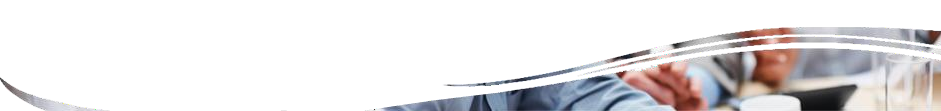 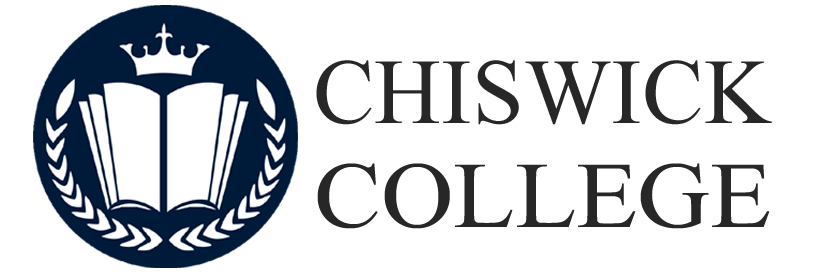                                                          Empowering Students Through Education          ATHE Level 5 Diploma in Business and Management603/3349/2ATHE Level 5 Extended Diploma in Business and Management603/3340/6ATHE Level 5 Extended Diploma in Business and Management (Gen.Ed)603/3340/6Specification Version 2 Valid from 1 December 2019ContentsIntroduction About ATHEAwards for Training and Higher Education (ATHE) is a global awarding organisation regulated by Ofqual and other United Kingdom and international regulators. We provide centres with a wide variety of qualifications including, but not limited to business and management, administrative management, law, computing, health and social care and religious studies.For the full list please visit our website:  www.athe.co.ukATHE has also developed a range of bespoke qualifications for clients.The ATHE mission is to provide outstanding qualifications, customer service and support, enabling centre’s to thrive and their learners to achieve and progress. We will support this mission by:providing qualifications which enable learners to fulfil their potential and make a positive contribution to society both socially and economicallydelivering the highest standards of customer servicedelivering support and guidance which meet the needs of all centres and enable them to improve performanceupholding and maintaining the quality and standards of qualifications and assessmentshaving a commitment to lifelong learning and developmentOur QualificationsOur qualifications have been created with the involvement of expert input from managers and staff in colleges, industry professionals and our qualification development team. We have also taken into account feedback from learners and consulted with higher education institutions to ensure the qualifications facilitate progression to higher levels. We have taken advantage of the flexibility of the RQF to develop a suite of awards, certificates and diplomas that offer progression across many of the RQF levels.Key features of the qualifications include:regular reviews of the units and the associated support materials so they are current and meet the needs of learnersalignment of the programmes of learning to degree and higher degree qualifications in HEIs in the UK and international institutions so there is comparability and smooth progression for learnerscore units that are common to different sectors offering the opportunity for learners to move between sectors or delay decisions on particular specialismsoptional units offering the opportunity for learners to choose specialist units which best match their job, interests and progression aspirations.small qualifications that can be used for professional development for those in employment or for learners who do not have the time to undertake a full time programmechallenging and relevant learning with flexible methods of assessment allowing tutors to select the most appropriate methods for their learnersopportunities for learners to achieve higher grades by unit and overall qualification and reach their maximum potentiallearning that develops knowledge, understanding and skills e.g. problem solving and interpersonal skills needed by effective managers.Support for CentresWe are committed to supporting our centres and offer a range of training, support and consultancy services including:a comprehensive guide for centres on delivering ATHE qualificationsqualification guidance, assessor guidance, suggested resources and sample assignments for all units which have been written and verified by experienced practitionersverification and guidance with internally devised assignmentsguidance on how to deliver, assess and quality assure the qualificationsan ATHE centre support officer who guides centres through the recognition process, learner registration and learner results submissionhealth check visits to highlight areas of good practice and any areas for developmentan allocated member of our team who can work with centres to support further improvements in the quality of teaching, learning and assessmentthe services of a team of experienced external verifiersopportunities for training and staff developmentaccess to free webinars to support delivery, assessment and QA processessupport for business development.ATHE Qualifications at Level 5 in this SpecificationThis document provides key information on ATHE’s suite of Level 5 qualifications in Business and Management, including the rules of combination, the content of all the units and guidance on assessment and curriculum planning. It should be used in conjunction with the ATHE handbook “Delivering ATHE Qualifications”. Further guidance and supporting documentation on curriculum planning, internal verification and assessment is provided separately in the Delivering ATHE Qualifications Guide and via the ATHE website.These qualifications are regulated by Ofqual and are listed on Ofqual’s Register of Regulated Qualifications. Each qualification has a Qualification Number (QN). This number will appear on the learner’s final certification documentation. Each unit within a qualification also has a Unit Reference NumberThe QN numbers for these qualifications are as follows:Regulation DatesThese qualifications are regulated from 1st July 2018 which is their operational start date in centres.AvailabilityThese qualifications are available to learners who are registered at a recognized ATHE centre which is based in England, Wales or internationally, outside of the United Kingdom.Introduction to ATHE’s Level 5 Qualifications in Business and Management The Aims of the QualificationsThe aims of these qualifications are to develop knowledge and understanding in a range of subject areas, which are pertinent to the development of participants and to management roles in organisations. The qualifications support progression for learners from level 5 to higher qualification levels. The associated sample assignments also support the development of skills needed by individuals working with others and carrying levels of responsibility.The Level 5 Business and Management qualifications have been developed to conform to the requirements of the RQF.These qualifications are therefore designed to provide:maximum flexibility with different sized level 5 qualifications for those who only wish or have the time to initially take smaller qualifications and then build up larger extended qualifications over timeopportunities for learners to develop a breadth of knowledge and understanding of subject matter related to business and managementdevelopment of underpinning skills, personal qualities and attitudes essential for successful performance in working lifeoptional units in particular specialisms that are directly related to learners’ current responsibilities or that meet a particular interest and support career developmenta base for continued learning and a desire to constantly develop as an individual, further improving knowledge, understanding and skills.Entry Requirements for Level 5 Business and ManagementThese qualifications are designed for learners who are typically aged 18 and above. ATHE’s policy regarding access to our qualifications is that:they should be available to everyone who is capable of reaching the required standardsthey should be free from any barriers that restrict access and progressionthere should be equal opportunities for all those wishing to access the qualificationsCentres should review the prior qualifications and experience of each learner and consider whether they provide the necessary foundations to undertake the programme of study at level 5. For learners with disabilities and other specific needs, this review will need to take account of the support available to the learner during teaching and assessment of the qualification. If there are exceptional entrants, centres are advised to contact ATHE.Learners must also have an appropriate standard of English to enable them to access relevant resources and complete the unit assignments.For those whom English is not their first language we recommend the following standards of proficiency in English language skills or an approved equivalent for this qualification:IELTs 5.5Common European Framework of Reference (CEFR) B2Cambridge English Advanced (CAE) 162 or abovePearson Test of English (PTE) Academic 42-49Centres are required to recruit learners to qualifications with integrity. Centres must carry out robust initial assessment to ensure that learners, who undertake qualifications have the necessary background knowledge, understanding and skills to undertake the learning and assessment at level 5. This assessment should take account of any support available to the learner within the centre during the programme of study and any support that may be required to allow the learner to access the assessment for the units within the qualification.ATHE will review centre recruitment policies as part of the monitoring processes.Reasonable Adjustments and Special ConsiderationsATHE’s policy on Reasonable Adjustments and Special Consideration aims to enhance access to the qualifications for learners with disabilities and other difficulties (as defined by the Equality Act 2010), without compromising the assessment of skills, knowledge and understanding. Centre’s are also required to have their own policies for reasonable adjustments and special considerations.Where the learner has been awarded a reasonable adjustment or special consideration, this must be recorded on the assessment sheet and the learner record. External Verifiers will take account of this information at the external verification of learner work. Further details on reasonable adjustments and special considerations are provided in the ATHE policy document, which can be found on our website. Please contact ATHE if you are uncertain about adjustments for certain learners.Support and RecognitionThese qualifications have been developed with the involvement of expert input from managers and staff in colleges currently delivering qualifications at this level or planning to do so; Higher Education Institutes in the UK and overseas; industry professionals and our Qualification Development Team. We have also taken into account feedback from learners.National Occupational StandardsThe ATHE Level 5 qualifications in Business and Management provide much of the underpinning knowledge and understanding for the National Occupational Standards in Management and Leadership.Progression from Level 5 Business and ManagementOn successful completion of a Level 5 qualification in Business and Management there are a number of progression opportunities.Learners may progress to:employment or have increased opportunities for progression in their current rolelarger qualifications at the same level e.g. from a Diploma to the Extended Diploma in Business and Management or to the Extended Diploma in Management for Health and Social Carea level 6 ATHE qualification such as the ATHE Level 6 Extended Diploma in Management or the ATHE Level 6 Extended Diploma in Management for Health and Social Care or the ATHE Level 6 Extended Diploma in Business Administrationa level 6 ATHE qualification (Gen Ed) route on successful completion of the required units at level 5. Completion of the Mandatory units listed, will ensure learners have acquired the second level of study for meeting the General Education (Gen Ed) Core requirements and fulfilled the necessary credits at Level 5.the final year of degree programmes at some universities (see Progression Routes on the ATHE website).ATHE Recognition of Prior Learning (RPL)There will be occasions where learners wish to claim recognition of prior learning that has not been formally assessed and accredited. ATHE has provided detailed guidance on RPL which is available for centres on the ATHE website. Centres may also contact ATHE directly to obtain further clarification or discuss the requirements for RPL.Resources Required by CentresATHE expects centres to provide the right human and physical resources needed to ensure the quality of the learner experience. Centres must ensure that staff have the appropriate level of subject knowledge and are normally qualified to at least a degree standard. It is desirable that staff have a teaching and/or assessing qualification and practical experience of this sector.The physical resources required will vary depending on the style of delivery. Where distance or blended learning is used, ATHE expects centres to have appropriate learning support materials, infrastructure and technology in place to meet student needs.This information will be checked by external verifiers on their visits to centres.Modes of DeliverySubject to checks by external verifiers centres are able to deliver this qualification using the following modes of delivery in order to meet the needs of their learners. This can include:Full–timePart-timeBlended learningDistance learningDefinition of Guided Learning Hours (GLH), Total Qualification Time (TQT) and CreditValues for Total Qualification Time, Guided Learning Hours and Credit, are calculated by considering the different activities that a learner would typically complete in order to achieve the learning outcomes of a qualification at the standards provided.The needs of individual learners and the differing teaching styles used mean there will be variation in the actual time taken to complete a qualification.Values for Total Qualification Time, Guided Learning Hours and Credit are estimates.Guided Learning Hours (GLH)The term Guided Learning Hours (GLH) is an estimate of the amount of time, on average, that a lecturer, supervisor, tutor or other appropriate provider of education or training, will immediately guide or supervise the learner to complete the learning outcomes of a unit to the appropriate standard.GLH are intended to provide guidance for centres on the amount of time required to deliver the programme and support learners. GLH are made up of activities completed by the learner under immediate guidance or supervision of a lecturer, supervisor, tutor or other appropriate provider of education or training. Whether through actual attendance or via electronic means, the activity must be in real time.Some examples of activities that can contribute to Guided Learning Hours include:Supervised induction sessionsLearner feedback with a teacher in real timeSupervised independent learningClassroom-based learning supervised by a teacherWork-based learning supervised by a teacherLive webinar or telephone tutorial with a teacher in real timeE-learning supervised by a teacher in real timeAll forms of assessment that take place under the immediate guidance or supervision of a lecturer, supervisor, tutor or other appropriate provider of education or training, including where the assessment is competence-based and may be turned into a learning opportunity.Total Qualification Time (TQT)Total Qualification Time (TQT) is a guide to the amount of time a learner would take, on average, to complete the different activities to demonstrate achievement of the learning outcomes of a whole qualification at the standards provided.TQT includes all the activities described under guided learning hours (GLH) plus an estimate of the number of hours a learner will be likely to spend in completing other work, which is directed by the tutor. This could include preparation, study or any form of participation in education or training, including assessment, but unlike Guided Learning this is not under the immediate guidance or supervision of a lecturer, supervisor, tutor or other appropriate provider of education or training.Some examples of tutor directed activities that can contribute to Total Qualification Time, include:PreparationPreparation for classesPreparation for assignmentsStudyIndependent research/learningBackground readingCompilation of a portfolio of work experienceE-learningDrafting coursework or assignmentsWorking in student teamsWatching a pre-recorded podcast or webinarWork-based learningCreditThe credit value specifies the number of credits that will be awarded to a learner who has achieved the learning outcomes of a unit at the specified standard.Each credit represents 10 hours of learning time and equates to 10 hours of total qualification time.Therefore, one 15 credit unit represents 150 hours of total qualification time. Learning time is a notional measure which indicates the amount of time a learner at the level of the unit is expected to take, on average, to complete the learning outcomes of the unit to the standard determined by the assessment criteria.Learning time includes all the activities described under guided learning hours and additional learning. The credit value of the unit will remain constant in all contexts regardless of the assessment method or the mode of delivery. Learners will only be awarded credits for the successful completion of whole units.The level is an indication of relative demand, complexity and depth of achievement and autonomy.Each qualification has agreed rules of combination which indicates the number of credits to be achieved, the units that are mandatory and the choice of optional units.Qualification Structures for ATHE Level 5 Business and ManagementATHE Level 5 Extended Diploma in Business and Management is a 120-credit qualification Rules of combinationTo obtain the Extended Diploma in Business and Management learners must achieve the four Mandatory Units PLUS four Optional UnitsThe Total Qualification Time is 1200 Hours The Total Guided Learning Hours is 480 The Total Credit value is 120ATHE Level 5 Extended Diploma in Business and Management (Gen Ed)ATHE Level 5 Extended Diploma in Business and Management (Gen Ed) is a 165-credit qualification Rules of combinationLearners wishing to * ultimately progress to the final year of a degree programme from an Americanuniversity must achieve the eleven Mandatory units listed below.The Total Qualification Time is 1650 Hours The Total Guided Learning Hours is 660 The Total Credit value is 165General Education (Gen Ed) Core Requirements:The Mandatory units listed above meet the General Education Core Requirements and fulfil the necessary credits at Level 5 to enable learners to progress to the next level and ultimately to the final year of a degree from an American university.In addition to achieving the above Gen Ed units, achievement of the Mandatory Unit ‘Managing Communication’ will meet the General Education Core Requirement ‘Basic Communication (BC). Communication is also embedded throughout the other Business and Management units and this further develops the knowledge and skill required for progression.*For progression to the final major requirements of an American degree, learners should have achieved the ATHE Level 4 Extended Diploma in Business and Management (Gen Ed) and the Level 5 Extended Diploma in Business and Management (Gen Ed) and thereafter the ATHE Level 6 Extended Diploma in Management (Gen Ed). This will ensure that all seven General Education Core Requirements are met and the total credits necessary across Levels 4-6 are fulfilled.The breadth of study in this programme will enable learners to become more rounded individuals, and this will facilitate personal development and career progression to management roles. The programme will provide a base for continued learning and a desire to constantly develop as an individual, further improving knowledge, understanding and skills.ATHE Level 5 Diploma in Business and Management is a 60-credit qualification Rules of combinationLearners must achieve the two Mandatory Units PLUS two Optional UnitsThe Total Qualification Time is 600 Hours The Total Guided Learning Hours is 240 The Total Credit value is 60Guidance on Assessment and Grading AssessmentThe assessment of the Level 5 Business and Management qualification is completed through the submission of internally assessed learner work. To achieve a pass for a unit, a learner must have successfully achieved the learning outcomes at the pass standard set by the assessment criteria for that unit. To achieve merit or distinction, the learner must demonstrate that they have achieved the criteria set for these grades. Learners cannot omit completing work to meet the pass standard and simply work to the higher grades, as this would put a pass for the unit in jeopardy. Similarly, learners cannot complete work to meet the criteria for distinction in the anticipation that this will also meet the criteria for merit. However,where work for the pass standard is marginal, assessors can consider any extension work completed as this may support achievement of the pass standard.ATHE will provide a sample assignment for each unit which can be used as the assessment for the unit. These assignments have extension activities, which enable the learners to provide additional evidence to show that the criteria for the higher grades have been met. The assessor therefore must judge the grade for the work submitted on the basis of whether the LO has been met at the standard, specified for the pass, merit or distinction grade for that LO. In making their judgements assessors will continue to check whether the command verbs stated in the AC have been delivered. There is no requirement for learners to produce the additional work required for the higher grades and the tutor may advise the learner to work to the pass standard, where this is appropriate.The assessor should record their judgements on the ATHE template, stating what grade the learner has achieved and providing evidence for the judgements. The internal verifier can also use the ATHE IV template but the feedback to the assessor must show whether the assessor has made valid judgements for all the learner work, including any extension activities which have been completed. Assessment judgements always require care to ensure that they are reliable and that there is sufficient and specific feedback to the learner to show whether he or she has demonstrated achievement of the LO at the specified standard. The additional grades mean that assessors must take even greater care to assure the validity of their judgements. They must provide specific feedback to learners, on whether the additional evidence provided has or has not met the standard for merit and distinction grades. Assessment is therefore more complex.We would encourage our centres to develop their own assessment strategies so you have the opportunity to put assignments in a context that is appropriate for your learners. Any assignments that you devise independently will need to be submitted to ATHE for approval before delivery of the programme. Centres can submit assignments for approval using the ‘Centre-Devised Assignment’ template documentation available on the ATHE website.An assignment can relate to a single unit or an integrated assignment, incorporating more than one unit. An integrated assignment must show which learning outcomes and assessment criteria from which units are being covered.Methods of AssessmentATHE encourages centres to use a range of assessment vehicles that will engage learners and give them an opportunity to both demonstrate their knowledge and understanding of a topic and to evaluate how they might apply that knowledge in a given context. This should be part of the assessment strategy.We would recommend avoiding essay writing and that more varied types of assessment are included. This might include assessment through:a research activity resulting in the compilation of a reportan academic paper or article for publicationthe compilation of a case studya critical review and evaluation of a chosen company’s policies, procedures and systemsa set project completed for an employer (also known as an ‘employer-engagement’ activity)the production of a portfolio of evidence relating to a particular unit.This list is by no means exhaustive but gives examples of some creative assessment methods that could be adopted.Recording Assessment JudgementsAssessors are required to record assessment judgements for each student by unit. ATHE has provided a template for centres to use to record their judgements and this form should be used. The form enables the centre to record any adjustments due to special considerations or reasonable adjustments. Any adjustments following appeals should also be recorded. These records must be retained as they will be checked at external verification visits. All learner work must be retained for a minimum of 4 years after certification has taken place.Putting an Assessment Strategy in PlaceYou will need to demonstrate to your External Verifier that you have a clear assessment strategy supported by robust quality assurance in order to meet the ATHE requirements for registering learners for a qualification. In devising your assessment strategy, you will need to ensure that:Centre devised assignments are clearly mapped to the unit learning outcomes and assessment criteria they have been designed to meet.the command verbs used in the assignment are appropriate for the level of the qualification,e.g. analyse, evaluate, synthesise.the assignment gives the learner sufficient opportunity to meet the assessment criteria at the right level, through the work they are asked to complete (The RQF level descriptors will be helpful to you in determining the level of content of the assessment).students are well-briefed on the requirements of the unit and what they have to do to meet them.assessors are well trained and familiar with the content of the unit/s they are assessing.there is an internal verification process in place to ensure consistency and standardisation of assessment across the qualification.assessment decisions are clearly explained and justified through the provision of feedback to the learner.work submitted can be authenticated as the learner’s own work and that there is clear guidance and implementation of the centre’s Malpractice Policy.there is an assessment plan in place identifying dates for summative assessment of each unit and indicating when external verification will be needed.sufficient time is included in the assessment planning to allow the learners time for any necessary remedial work that may be needed prior to certification.Qualification Grading Grading SystemThe grading algorithms and overall grade thresholds published in any ATHE specification may be subject to change where this is necessary to maintain standards.This qualification involves assessment using judgements against ‘Pass’, ‘Merit’ and ‘Distinction’ Assessment Criteria to decide about whether a learner has met the required standard. Our grading system is straightforward, and we do not currently envisage the need to change this. However, should a change become necessary, the change would be published in an updated version of the specification with a clearly revised version number and a new ‘valid from’ date on the front cover. We will write to all centres in good time to inform them of this change so that plans for any changes can be made to your programme delivery, internal assessment and quality assurance arrangements.The ATHE grading system where a qualification result can be either Pass, Merit, Distinction or Fail is as currently follows and we plan to maintain this system for the foreseeable future:Learner meets all Learning Outcomes at Pass standards stated in the assessment criteria in a unit> Learner gains a Pass for the unitLearner meets all Learning Outcomes at Pass standards, and where available also at Merit standards stated in the assessment criteria in a unit > learner gains a Merit for the unitLearner meets all Learning Outcomes at Pass standards, and where available also at Merit and Distinction standards stated in the assessment criteria in a unit > learner gains a Distinction for the unitLearner does not meet all Learning Outcomes at Pass standards stated in the assessment criteria in a unit > Learner gains a Fail for the unitLearner meets the rules of combination in a qualification and points for achieving units are added up > points are converted to an overall qualification grade > learner meets minimum number of points required > learner achieves a Pass, Merit or Distinction for the qualificationLearner does not meet the rules of combination in a qualification and/or points for achieving units are added up > points are converted to an overall qualification grade > learner does not meet rules of combination or minimum number of points required > learner achieves a Fail for the qualification but may receive unit credit certification for those units achieving a Pass.Qualification Grading Structure Determining the Overall Qualification GradeAssessment is completed on the basis of achievement of the Learning Outcome at the standards set by the Assessment Criteria in each unit and the learner can achieve a pass, merit or distinction. The units are equally weighted. As well as receiving a grade for each individual unit, learners will receive an overall grade for the qualification. The calculation of the overall qualification grade is based on the student’s performance in all units and the points gained from all credits required for the Diploma or Extended Diplomas. The learner must have attempted the valid combination of units. The formula for establishing the overall grade is as follows.Points for each 15-credit unit achieved are:Pass (achieves Learning Outcomes at the standards stated in pass assessment criteria) – 40 points Merit (achieves Learning Outcomes at the standards stated in pass and all merit assessment criteria) – 53 pointsDistinction (achieves Learning Outcomes at the standards stated in pass, all merit and all distinction Assessment Criteria) – 66 pointsCalculations for the overall qualification grade:Level 5 Extended Diploma in Business and Management (With Gen Ed) (165 credits)Pass 440 - 517Merit 518 - 660Distinction 661 +Level 5 Extended Diploma in Business and Management (120 credits)Pass 320 - 384Merit 385 - 488Distinction 489 +Level 5 Diploma in Business and Management (60 credits)Pass 160 - 198Merit 199 - 250Distinction 251+Example grading for Level 5 Diploma in Business and Management Example 1Marina has achieved a total of 186 points for the qualification:Marina has achieved 186 points and will be awarded a Pass grade for the qualification as the requirement for a Pass is 160-198 points.Example 2Imran has achieved a total of 225 points for the qualification:Imran has achieved 225 points and will be awarded an overall Merit grade for the qualification as the requirement for a Merit is 199-239 pointsQuality Assurance of CentresCentres delivering ATHE qualifications must be committed to ensuring the quality of teaching and learning so that the learner experience is assured. Quality assurance will include a range of processes as determined by the centre and this could include, gathering learner feedback, lesson observation, analysis of qualitative and quantitative date etc. There must also be effective standardisation of assessors and verification of assessor decisions. ATHE will rigorously monitor the application of quality assurance processes in centres.ATHE’s quality assurance processes will include:Centre approval for those centres which are not already recognised to deliver ATHE RQF qualificationsMonitoring visits to ensure the centre continues to work to the required standardsExternal verification of learner workCentres will be required to undertake training, internal verification and standardisation activities as agreed with ATHE. Details of ATHE’s quality assurance processes are provided in the ATHE Guide: “Delivering ATHE Qualifications” which is available on our website.MalpracticeCentres must have a robust Malpractice Policy in place, with a clear procedure for implementation. Centres must ensure that any work submitted for verification can be authenticated as the learner’s own. Any instance of plagiarism detected by the External Verifier during sampling, will be investigated and could lead to sanctions against the centre.Centres should refer to the Delivering ATHE Qualifications Guide, the ATHE Malpractice and Maladministration Policy and Guidance on Centre Malpractice Policies. These documents are available on the ATHE website.Guidance for Teaching and LearningLearners learn best when they are actively involved in the learning process. We would encourage practitioners delivering our qualifications to use a range of teaching methods and classroom-based activities to help them get information across and keep learners engaged in the topics they are studying. Learners should be encouraged to take responsibility for their learning and need to be able to demonstrate a high degree of independence in applying the skills of research, analysis and evaluation. You can facilitate this by using engaging methods of delivery that involve active learning rather than relying on traditional methods of lecture delivery to impart knowledge.Your approach to delivery should give the learners sufficient structure and information on which to build without you doing the work for them. In achieving the right balance, you will need to produce well- planned sessions that follow a logical sequence and build on the knowledge, understanding and skills already gained.Top Tips for DeliveryAdopt a range of teaching and learning methods, including active learning.Plan sessions well to ensure a logical sequence of skills development.Include study skills aspects, e.g. how to construct a report or Harvard Referencing. Build time into your Scheme of Work and Session Plans to integrate study skills teaching.Set structured additional reading and homework tasks to be discussed in class.Elicit feedback from your students. Get them to identify where the work they have done meets the assessment criteria.Contextualise your activities, e.g. using real case studies as a theme through the sessions.Use learner experience from the work place or other personal learningTake an integrated approach to teaching topics across units, where appropriate, rather than always taking a unit-by-unit approach. In this way, learners will be able to see the links between the content of the different units.There is further guidance on teaching and learning in the support materials.Unit SpecificationsUnit FormatEach unit in ATHE’s suite of level 5 qualifications is presented in a standard format. This format provides guidance on the requirements of the unit for learners, tutors, assessors and external verifiers.Each unit has the following sections:Unit TitleThe unit title reflects the content of the unit. The title of each unit completed will appear on a learner’s statement of results.Unit AimsThe unit aims section summarises the content of the unit.Unit CodeEach unit is assigned a RQF unit code that appears with the unit title on the Register of Regulated Qualifications.RQF LevelAll units and qualifications in the RQF have a level assigned to them which represents the level of achievement. The level of each unit is informed by the RQF level descriptors. The RQF level descriptors are available on the ATHE website.Credit valueThe credit value is the number of credits that may be awarded to a learner for the successful achievement of the learning outcomes of a unit.Guided Learning HoursGuided learning hours is an estimate of the amount of time, on average, that a tutor, trainer, workshop facilitator etc., will work with a learner, to enable the learner to complete the learning outcomes of a unit to the appropriate standard.Learning OutcomesThe learning outcomes set out what a learner is expected to know, understand or be able to do as the result of the learning process.Assessment CriteriaThe assessment criteria describe the requirements a learner is expected to meet in order to demonstrate that the learning outcome has been achieved. Command verbs reflect the level of the qualification e.g. at level 5 you would see words such as analyse and evaluateUnit Indicative ContentThe unit indicative content section provides details of the range of subject material for the programme of learning for the unit.© ATHE Ltd 2018	17Indicative ContentUnderstand differences in global business operationsKey differencesLegal status/ownership – e.g. sole trader, partnership, company, corporation (e.g.limited and unlimited, public limited and international equivalents)Structure and sizeWhat they offer (Products and/or services)ImageDifferent sectors/industries e.g.Private - e.g. manufacturing, service e.g. hospitality, financePublic - e.g. healthcare, education‘Not for profit’ - e.g. supporting others, conservation and heritage organisations, campaign groupsGlobal contextInternationalNationalLocalOrganisational responsibilitiesTo shareholdersTo employeesTo other stakeholdersTo customersTo the environmentEthical issuesOrganisational strategiesHuman resources policyEnvironmental strategyEqual opportunities policyEthics policyFinancial planInternational partnering policyElectronic modes of marketing and communicationReliable import and export processesUnderstand the impact of external factors on global business organisationsUK economySize – population, labour market, education/training levelsGrowth/wealth - gross national product (GNP), balance of payments, inflation rates, government borrowing, trade balance, public finances, taxation, national debt, availability of creditBusiness confidence – investing, cost of borrowing, consumer buying/confidence, government policiesBenefits and ChallengesTechnological factorsTransport revolutionInformation and communicationsEconomic factorsIncreasing incomesGlobal tradeWorld financial marketsMarket forcesGlobal competitionCountry specific differences - costs, logisticsSocial FactorsConsumerismConvergence in customer tastesEducation and skillsEnvironmental conservationUnderstanding other languages and culturesPolitical factorsReduced trade barriersIntellectual Property RightsPrivatisationTechnical standards, regulations, legislationsGlobal strategiesGovernment policiesMonetary policies, interest rates, quantitative easing, unemploymentFiscal policies, spending (in central and local government), public sector borrowing, controlling demand, taxation, distribution of incomeCompetition PolicySector regulation e.g. in UK OfGem, OfQual, OfGas, CAA, OfCom – equivalents in other countries and globally where applicableRegional policiesSkills agenda, apprenticeshipsUnderstand the impact of globalisation on the internal operations of business organisationsGlobal integrationTrading blocsWorld Bank, IMF, Global/trading bloc policies and directives (e.g. EU), G20, OPEC and other relevant organisationsMarket sizeTransnational corporationsInternational tradeOpportunities e.g. emerging marketsGrowthProtectionismTrading blocs, partnerships and agreements and their regulation/restrictions (e.g. EU)Trade duties and tariffsImpactIncreased competition; outsourcing to other countries; increased customer choice,ICT technologiesRemote workforce – advantages of being able to locate workforce in other countries where labour may be cheaper/may have more relevant skills etc.The role of the internet in tradeEasy communication e.g. Skype, email, social networkingDifferent approaches to management, leadership and decision making in global organisationsStructure appropriate to effectively manage operations across numerous locations; agreed systems, protocolsPotential for different decisions depending on the culture and value of different locationsDelegation; appropriate range of skills, experience in different locations, expat managers and staff; issues with language and communicationBe able to review current issues that impact on business activities of a specified countryA review of:Domestic market in chosen countryGlobal marketDomestic and global policiesOther global factorsGovernment policiesTrade blocsStrategiesNew marketsNew environments e.g. move businessNew technologiesGrowth/shrinkChange of suppliers, importers, exportersChange in business structure e.g. from sole trader to company/ corporationIssues affecting business activities in a specified country could include:Internal issuesCultural issuesEthical issuesProblems with suppliersLimited resources.Indicative ContentDesigning a research projectSelecting a research questionIdentifying the objectives of the research - what is the researcher, or their organisation, interested in finding out and why.Project resourcing - how much time and resource is needed to undertake the research and is this available.Skills and knowledge - does the researcher have access to appropriate skills and knowledge, including individual expertise and literature, necessary for them to undertake the researchFormulating a research questionStating the research question in terms of the research objectivesIdentifying what is to be included in the scope of the research and what is to be excludedIdentifying a suitable research methodologyUse of primary and secondary data – accessing relevant informationData Collection – surveys, interviews, observation, Focus Groups, literature review etc.Ethical issuesData analysis – qualitative, quantitative, statisticalGathering information – company documentation, outcomes of similar research, reading about ow to implement research methodologies, theoretical concepts and ideas etc.Project PlanningProject tasks – primary and secondary data collection, data analysis, write-up, presentationProject timelines – sequence, task duration, start and end datesProject monitoring – risk factors and mitigation, key milestones, review datesUse of project resources – human, financial, technical, physicalUndertaking a research projectUndertaking researchApplication and implementation of the research project plan, including data collection, data analysis, write-up and presentationRetaining focus on the intended purposes and outcomes of the researchSystematic recording of data and informationTaking account of bias, validity and reliability of information and control of variablesConsideration of the sufficiency of the data and information collectedAnalysing data – qualitative, quantitative, trend analysis, statistical analysisPresentation of data – graphs, tables, bar charts, pie charts, case studies, quotes etcMonitoring progressMonitoring the project including paying attention to resource and time allocationModifying the plan in relation to monitoring informationAdhering to the scope of the researchEvaluating the research projectReview the successes and difficulties encountered in the project e.g. delivering the purposes and outcomes of the project, effectiveness of the project plan and research methods used, volume, validity and value of the dataEvaluating research outcomesUnderstand to what extent the research outcomes answer the research questionUnderstand the limitations of the research and what improvements could be madeDeveloping recommendations including possible areas for future research or changes to the research methodologyReach conclusionsUnderstand the significance, application, and possible impact of the research outcomesPresenting research outcomesConsider the prior knowledge and information needs of the audienceConsider business expectations and norms for presentationConsider the advantages and disadvantages of different communication methods e.g. written and spoken presentation, visual representation etc.Select an appropriate presentation mediaBe able to deliver a professional written or spoken presentationPresent research projects and research outcomes accuratelyReporting conclusions. Depending on the nature of the research recommendations based on the research outcomes could also be produced.Indicative ContentStructure, culture and other factors impacting on people in organisationsStructureHierarchicalFlat/tallMatrixInverted triangleFunctionalProduct, market, and geographical structuresCultureOrganisational leadership style‘The way we do things’AssumptionsBehavioursValuesCodesStories, mythsCeremonies and ritualsWorking practicesOrganisational policies and proceduresWorkforce developmentTalent managementIncentive and reward schemesCommunity engagementEnvironmental responsibilityWorking practices e.g. flexible workingEquality, diversion and inclusionImpact factorsPower/influence of individualsPower/influence of teamsLeadership power/influence (span of control)Communication channels, ease of communicationMotivation levelsCreativityLine management structuresManaging individuals and teamsIndividual differencesKnowledge, skills, and experienceAttitudePersonalityCultureReligion and beliefsManaging individualsTheory X and theory YMaslow’s Hierarchy of NeedsContingency TheoryHerzberg’s TheoryThe Hawthorne studiesEffect of management styles onMotivationCreativityTrust and respectProductivityCommitmentManaging teamsSetting a goal and plan to achieve itGetting buy-inUnderstanding individual strengths, weaknesses, and team roles (Belbin)Tuckman model of team developmentMotivating staffHigh-performing teamsUnderstanding own management styleTrait theoriesBehavioural approachContingency approachAutocratic/democratic/laissez faireHersey and Blanchard Situational theoryCharismatic leadershipTannenbaum and SchmidtExternal factors which impact on management of teams and individualsEconomic situation; availability of labour, full employment, interest rates; inflation/deflation, fiscal policy, monetary policyInfrastructure, transport availabilityLegislation; minimum wage, immigration policies, maternity/paternity leave, working hoursEducation; access to HE, tuition fees, access to in-house training/coachingUnion membership, industrial actionPolitical situation; internal/external conflict, political instability, religion and beliefsDeveloping individuals and teamsTraining and developmentTalent managementTraining workshops and conferencesOnline trainingBooks and websitesCPDMembership of professional bodySharing good practiceCelebrating achievement and successCoaching and mentoringWork placement and exchange, job shadowingQualificationsDeveloping high-performing teamsLeadershipAccountabilityProcessesShared purposeCommunicationRecognitionContinuous improvementBenefits of training and developmentIndividualsSelf-actualisation, developing potentialIncreased motivationDeveloping talentPromotion/enhanced payOrganisationsIncreased productivityWorkforce retentionEnhanced profitEffect of incentives and rewardsDevelopment of Individuals and teamsDelegationPerformance reviewIncentives and rewardsReviewing people management strategies in an organisationPeople management strategiesWorking environmentManagement and leadership styleStructureCultureStaff development opportunitiesFlexible working practicesEthical practicesCSR agendaStrategies for improving performanceIncentives, bonus schemes, incremental rises, improved job satisfactionFor organisational improvementFor organisational productivityImpacts onIndividuals/teamsPerformanceStaff retentionEmployee satisfaction.Indicative ContentUnderstand the sources of finance available to organisationsSources of financeInternal Sources of financeExternal Sources of financeShort term Sources of financeMedium term Sources of financeLong term Sources of financeTypes of Business OrganisationsSole traderPartnershipPrivate limited companyPublic limited companyThird sector organisationsAppropriate sources of finance for a specific projectSavingsReservesOverdraftLoanMortgageDebenturesCredit cardHire purchaseTrade creditVenture capitalShare issuesCrowd fundingConsideration of the advantages and disadvantages of each source, and their appropriateness to specific business decisions.Be able to assess an organisation’s financial performanceAnnual financial statementsSole tradersPartnershipsPrivate Limited Companies, I.e.Income statementStatement of financial positionPublic Limited Companies - annual reports, i.e.General corporate informationAccounting policiesIncome statementStatement of financial positionStatement of cash flowsNotes to the financial statementsChairperson’s and directors’ reportsAuditor’s reportDifferences between internal final accounts and the publicly available final accounts of a limited companyFinancial Statement InterpretationRelevant legislationCompanies ActPartnership ActCharities ActImpact of relevant legislation on different forms of business ownership:Sole tradersPartnershipsPrivate limited companiesPublic limited companiesThird sector organisations – clubs and societies/charitiesThe application of accounting concepts and principles to financial statementsValuation of non-current assetsValuation of inventoryMatching conceptDepreciationProvision for depreciationIrrecoverable debtsProvision for doubtful debtsEthical requirementsResponsibility to stakeholdersResponsibility to members as the ownersLegal requirements for some third sector orgsBe able to use costing methods to make informed organisational decisionsOrganisational CostsFixed costsVariable costsDirect costsIndirect costsSemi-variable costsStepped costsTotal costsUnit costsMarginal costsOpportunity costsStart-up costsOperating costsOverheadsBreak-even CalculationsCalculation of the break-even point by use of the formulaProduce break-even graphsProduce contribution to sales (profit/volume) graphsEvaluate break-even data / graphs and contribution to sales graphsApply break-even analysis to specific business decisions, i.e.Make or buySpecial order decisionsAcceptance of additional workDiscontinuing a product or service based on contributionPrice settingScarce resources‘What if’ scenariosConsideration of impact of changes in costs and revenues on break-even calculations. Uses, benefits and limitations of break-even calculations.Break-even ChartGraphical representation of break-even output. The graph should include:Fixed cost lineTotal cost lineTotal sales revenue lineBreak-even outputArea of profitArea of lossMargin of safetyConsideration of impact of changes in costs and revenues on break-even charts. Uses, benefits and limitations of break-even charts.Indicative ContentUnderstand channels of communication within and between organisations and their effectivenessCommunication channels and benefitsFormal, informal, internal (colleagues, other departments), external (between organisations), Upward (to a supervisor), Downward (to a junior member of staff), Sideways/Laterally (to a co- worker), Diagonally (to a different department) Verbal, Written, No-verbal.Face to Face (Clarity of information/message, more personal, rapport building) Telephone (instant communication, no travel/distance constraints), Email (flexible response times, transmission of documents with communication, multiple people contribution, audit trail), Letter (formal, legal agreements), forums (Multiple parties, sharing ideas and best practice), video conference (face toface with no travel/distance constraints, sharing, updating and agreeing documents in real time) social media (promotional communication),Different stakeholders: Internal and external such as employees, customers, suppliers, competitors, shareholders, pressure groups/environmental groups, trade unions, finance and/or government authorities, regulatory bodies etc.Functional departments: Departments within an organisation, e.g. finance, IT, human resources, sales, marketing, R&D, customer service, despatch, administration.Internal and external communication channelsPotential barriersPeople, technology, organisation structure, organisation culture, flow of information being one-way and not two-way, de-motivated workforce. reporting structures business objectives and the need for information inter-dependencies between functional areas the importance of consistent messages cultural norms and expectations formal and informal methods of communication the use of social media rumours and the grapevine information as a source of powerBe able to assess the factors that impact on workplace communicationOrganisation structureKnowledge and understanding of different types of organisation structure: flat, tall, matrix. Identify how organisation structure can impact positively and negatively on workplace communication.Management stylesAutocratic, affiliative, coaching, democratic, pacesetting and visionary.Leadership stylesAuthoritarian, paternalistic, democratic, Laissez-Faire, transactional and transformational.Technology typesIntranet, Extranet and Internet, Websites, Email, Collaborative meeting software, Information Systems (IS) and Management Information Systems (MIS), NetworksTechnology roleProvide flexibility to different stakeholders in terms of accessibility and convenience. Supporting remote workers. Ensuring that tasks are undertaken more efficiently and productively i.e. sending electronic documents, invoices and on-line payments (e-commerce)Be able to demonstrate the effective use of own communication skills within the workplaceInterpersonal skillsCommunication skills in terms of written, spoken, verbal, non-verbal, body language and gestures. Ability to delegate, negotiate and motivate, problem-solving skills, team-building skills, listening skills, creativity skills etc.SMART TargetsSMART – specific, measurable, achievable, realistic and time-framed. Set out SMART targets to address own workplace tasks and responsibilities.Personal Development Plan (PDP) frameworkDefine and prioritise own goals, set out proposals for improving own communication skills understand strengths, weaknesses, opportunities and threats (SWOT Analysis), set deadlines, gather feedback from others.Be able to evaluate the effectiveness of communication within an organisationWorkplace assessmentFormal or informal assessment to track internal and external communication channels. Identify source (inputs) and recipients (outputs) of information and processing activities. A checklist can be used as a framework for the assessment.Information flowsExamine the flow of information within an organisation in terms of inputs, processing, outputs, feedback and review mechanisms (I/O diagram). What information comes into the workplace, how is this channeled internally and processed and what is the output?Workplace communication planReview efficiencies and inefficiencies in terms of workplace communications. Evaluate the communication method/tool used and assess if it is the most effective source. Acquire stakeholder feedback on the effectiveness of workplace communication within their functional areas (use/design questionnaires to capture this information). Draw up a plan with findings and recommendations for improving workplace communications (can include timings and costs)Use monitoring and evaluation to validate if proposed changes have made the desired impact. This should be related to time, resources and success.Indicative ContentUnderstand the role of marketing in businessRole of marketing to achieve business objectivesTo establish and grow relationships between a business and its customersTo establish and maintain public image and reputation of businessTo grow customer baseTo brand the business via, publicity, advertising and customer interactionTo launch new products and servicesTo enter a new marketTo expand market shareTo increase salesTo increase profitsTo build competitive advantageTo improve customer focusTo increase customer satisfactionTo improve qualityExternal factors influencing marketingPolitical, economic, social, technological, legal and environmental factorsPressure groups, competitors, Porter’s competitive forces Role of marketing in a not for profit businessMany overlaps with role of marketing for a businessProviding information in order to change attitudes e.g. health campaignsProviding information and generating income e.g. charitiesSocial marketing e.g. political campaignsHow a marketing strategy supports the sales function in businessesSatisfy customer needEstablish clear responsibilities, process and goalsDetermine the messagingEstablish and use common tracking and reporting systemsIdentify areas for improvementAlign marketing content with the selling cycleShare data and intelligenceUnderstand marketing principlesMarketing processMarketing auditEnvironmental analysisSWOT analysisSetting aims and objectivesPlanningConstraintsOptionsMethods of segmenting marketsDemographicSocio-economicGeographicPsychographicBehavioural Principles of digital marketingRatio of use of digital and traditional marketing: depending on business and products, normally still a need for some community involvement, networking and face-to-face marketingTiming of marketingContentMaintenance of currency of marketing materialAllocation of time, effort and budget Benefits of market segmentationBetter matching of customer needsEnhanced profits for businessBetter opportunities for growthRetain more customersBuild relationships with customers via targeted marketing communicationsGain share of the market segment Challenges a business faces to market effectivelyTimeExpertiseBudgetFitting with the buying/selling cyclePricing correctlyMatching product to marketPlacing product correctlyUnderstand marketing methodsMarketing research methodsPrimary, secondaryQualitative/quantitativeSurveys, questionnairesSampling methodsInterviews, structured, unstructured, focus groupsObservationExperimentationEthnographyUse of channels for digital marketing Use of internet for digital marketingIC Search engine optimisationIC Pay per click advertisingIC Responsive websiteUse of social mediaFacebook, Linked in, TwitterViral marketing Use of emailsEmail newslettersPersonalised emailsUse of hand-held devices for marketingIncreased security riskCluttered marketLess focus on keywords, more focus on search phrasesMore ad blockersIncreased ad costsHow current challenges for digital marketing could be overcome or mitigatedAnswers will vary depending on the challenges identifiedUnderstand how to develop a marketing plan for a specific product or serviceStrategic objectivesTo introduce a new product feature or serviceTo enter a new marketTo expand market shareTo increase salesTo increase profitsTo enhance reputation Target marketsSpecific demographicGeographic areaSocio economic groupDefined psychographic groupConsideration of factors relevant to the implementation of the plan Implementation factorsBarriers to implementation of the plan and their resolutionMarketing budgetMonitoring and controlling the marketing planPeople and (lack of) knowledge, skills and experienceTechnical factors.Indicative ContentIssues relating to sustainability of an organisationIssuesNatural environment e.g. Pollution, waste, water usage, natural habitats, transport managementGlobal e.g. Fair-trade, child labourBuilt environments e.g. Carbon management, energy efficiency of buildingsFinancial sustainability e.g. Business planning and developmentResource management and resource efficiencyMarket awareness and responsiveness to the marketTalent management e.g. Recruitment, development, and retention of staffStakeholder management e.g. Customers, suppliers, partners, collaborators, competitorsGood governance e.g. Board make-up and performanceCommunity engagement and social responsibilityEnvironmental impacts, performance, and prioritiesImpact of issuesBusiness activities and implications for sustainabilityBenefits to stakeholdersAreas of relevance for specific businesses – global and local issues affecting and affected by business activitiesRelated costs e.g. taxation, cost of water use, cost of waste; importance to business of sustainability in relation to cost, social attitudes, compliance with lawThe impact of legislation, regulation, and guidance on the sustainability of organisationsLegislation, regulation and guidanceThe UK Companies Act (2006)Audit Reform in the EU (2014)Employment Rights Act (1996)Environmental Impact Assessment (2017)The Water Resources Act 1991Control of Pollution (oil storage) (England) Regulations 2001Hazardous Waste Regulations 2005Clean Air Act 1993Climate Change Agreements 2006Habitat Protection – Wildlife & Countryside Act 1981Source of guidance and regulation – industry bodies, local authorities, government, organisations (e.g. soil association, climate change bodies)Influence of pressure groups, social attitudes, moral issues Ethical OperationsImpact on people, the environment etc.Fairness to employees e.g. wages etc.Effect on brand imageEffect of bad publicity Impact onPhysical and human resourcesProcesses and systemsVision and strategyMarketing and marketabilityOperations and costsAudit the sustainability of an organisationCarrying out a sustainability ‘audit’ for an organisation to identify areas of relevanceEnsuring compliance with legislation, regulation, codes of practice etc.Suggesting how sustainability can be improved – actions and policies to improve sustainability of business activitiesReporting - report formats, recommendations, cost, and implementationQuality standards relevant to organisational sustainabilityQuality standardsISO14001ISO 9001ISO 27001ISO 26000ISO 31000Investors in PeopleInternal quality standards; benchmarking; value addedOrganisational characteristics to achieve a quality standardRequirements as per the quality standardBuy-in from senior management, staff and other stakeholdersPractical implications of applying standardsRelevance to specific operationsSystems design and implementationReporting to stakeholdersPreparing for inspectionCommunication, training and dissemination Financial costs and benefitsAdvice and consultancyNew systems and processesTrainingStaffing to support the processCost of applying for quality markMarketing and communicationsGood news story Moral and ethical imperativesProtecting the environmentEthical labour and employment practicesGrowing talentCorporate social responsibilityGood governanceIndicative ContentUnderstand different types of enterprises and the role of small business enterprises in today’s economyDifferent set ups of enterprises: limited company; corporation; charitySmall, medium, large businessesRole of small business enterprises: combined high turnover; job creation; key drivers of innovation, competition and growth; specialists in sectorAdvantages of micro and small enterprises: more nimble and flexible; faster customer response time; can be disruptive, can tap gap in market quickly; owner is usually passionate about product or service; can be perceived to be more customer-friendly than faceless corporation; ability to offer personalised service; can offer expertise at lower costs; lower overhead costs; quick to react to changing market conditions; can work quickly to correct shortcomingsUnderstand the starting up of small business enterprisesViability: market research; product prototyping; business outline plan; financial calculations and considerations; operational viability; fit with organisation strategy and reputation; peer review of proposed small business enterprise; discussion with lendersLegal and regulatory requirements (in UK – may be different in other countries); incorporation and registration of company at Companies House; set up of business bank account; relevantcompany and UK laws e.g. GDPR; governance; articles of association; relevant UK and sector regulationsFinancial requirements: bank account in credit; optional overdraft; optional loans; PAYEBusiness plan: executive summary; business description; market analysis; organisation management; sales and marketing strategies; funding; financial projectionsApproaches to business plan: allow time; involve stakeholders; accurate calculations; realistic; review draftsFund raising: friends and family; angel investment; crowdfunding; start-up loans; grantsLaunch of new small business enterprise: could be any, or a combination of: market segmenting; advertising online, via social media, search engine optimisation; advertising in printed media, on radio and TV; email marketing; webinars; free consultations; initial discounts; direct mail; coupon websitesUnderstand how to grow a small business enterpriseRole of technology: increased efficiency; decreased costs; reach wider audience; increased security; increased opportunities for innovationEmployment of staff: (UK) roles and responsibilities; contracts, salary, PAYE, confidentiality of personal data, sick pay, maternity and paternity pay, reporting to HMRC; dissemination of policies and procedures; training; recruitment; code of conduct; ongoing management of work and performanceRole of leadership: Management vs Leadership; setting and gaining buy-in to a leader’s vision; aligning staff in same direction; motivation, inspirationExternal support mechanisms: (UK) business mentors; HMRC call centre; accountants; business networking events and social media; professional membership organisations; websitese.g Startup Donut; Enterprise Zones; banks; government initiativesUnderstand how to expand a small businessDiversification: related products and services; products and services in new field; adapt existing products and services for new market; offer integrated solutionExpanding into other markets: home and overseas markets; piloting first;Exporting: identifying opportunities; assistance from embassies; government programme; trying in one country first; using partners in the country; setting up a base in the countryMergers and acquisitions: consolidation of assets and liabilities; streamlining; efficiencies; takeoversIndicative ContentDetermining the market potential of a new business ventureMarket conditionsPEST (Political, Economic, Social/Ethical, Technical)Competitor analysis e.g. characteristics and strategies of the competitionEstimating the market sizeMarket needPEST (political, economic, social, technological)Gap analysisMarket conditionsSpecifying a product to meet the need e.g. details, dimensions, purpose, longevity, target market, international or national market, pricing, distribution, and marketingNew products or servicesEmerging trends e.g. due to aging population, because of new technologyChanging requirementsTarget marketsSocioeconomicAgeGenderOccupationSources of financeSpecial factorsPersonality indicatorsGeographicalPotential benefits, limitations and risks for the proposed new business venturePotential benefits – ownership, control, managing riskPotential limitations – growth, image, operations, financePotential risks – unlimited liability, loss of control e.g. to shareholders, closure, bankruptcy/insolvencyLegal forms of a new business ventureLegal and regulatory considerationsHealth and safetyEnvironmentalEmployment and redundancyContractInsuranceData protectionEqualityDeveloping a business planVision and missionMarket conditionsTarget marketMarket gapsSkills/experienceProject ManagementBusiness PlanningMarketingAccountancy/book-keepingLeadershipCommunication skills both oral and writtenDelegationOrganisationSalesCustomer relationsPeople ManagementOther resourcesHuman (fully committed and capable personnel)Financial (financially secure, access to funding)Physical (suitable premises, equipment)Mentoring (support, guidance) and trainingInformation (in-depth knowledge of industry, stakeholders etc.)Financial requirementsFinancial forecastsPhysical forecastsSales forecastsShort and longer termBusiness structures and systemsOrganisational structureResource management systemsSupply chain managementTechnology requirements/systemsStrengths, weaknesses, risks and mitigationsSWOT analysisRisk identification and registerUse of contingency fundsClosureInsolvency and bankruptcyNew marketsRisk mitigationSecuring funding for a new business ventureSources of financeSavingsLoansProfitInvestorsShare capitalCrowd fundingPrivate equityPitching for fundingApplication formsMeetings with funding providersBenefits and risk associated with different sources of fundingSavingsBenefit – No interest to pay backRisk – Could lose savings if business is not successfulLoansBenefit – A range of funding amounts and payback options. Retain equity in the business. Enables personal money to be used for operational purposes and savings are protected if business is not successfulRisk – Interest rates and payments must be paid back and on time whether the business succeeds or notInvestorsBenefit – Extends financial risk over more than one personRisk – Potentially give up a certain element of control over the businessIndicative ContentUnderstand the main principles governing the legal relationship between businesses and their consumersSale of goods and supply of services – contractual basis, principle of basic contract law, relevant case law, relevant legislation e.g., the Sale of Goods Act 1979, express and implied terms.Transfer of property – statutory rules relating to transfer of legal and possessory titles, retention of title clauses, application of provisions to specific scenarios, relevant case law.Buyers’ and seller’s remedies – remedies available for breach of contract, distinction between conditions and warranties, innominate terms.When are remedies applied; their purpose and intentionProduct liability – defective products, tortious claims in respect of defective product – application, interpretation in the relevant case law, statutory protection of consumers – e.g., in UK, the Consumer Protection Act 1987, consumer remedies.Understand rules governing consumer credit and the law of agencyTypes of credit agreements – definition of consumer credit, restricted and unrestricted use of credit, relevant statutory provisions. Types of agreement, e.g., with suppliers, with lenders, small agreements, agreements exempt from regulation, linked transaction etc.Rules of credit, termination rights and default notices – relevant case law and contract law; relevant statutory provisions, e.g., Consumer Credit Act; consumer credit licensing requirements, duties of the lender and borrowers, rights of lenders and borrowers. Remedies for default. Application of the rules re agreement, management, termination, early repayment, early repayment charges, defaults etc.Agency and agents – definition of agency, agents and principal; types of agency; authority of agents, rights and duties of agents and principals, fiduciary duties of agents, liability; relevant legislation and case law.Understand rules relating to monopolies, mergers and anti-competitive practicesUK monopolies and UK and EU anti-competitive practice legislation – statutory provisions governing competition and fair practice, definition of monopolies – including the nature of natural monopoly, examples of restrictive trades.The role and function of the regulatory bodies – the Financial Conduct Authority and the Competition and Market Authority - their regulatory and enforcement powers and constraints, challenges to regulatory decisions.Dominant position in the EU – relevant provisions in the Treaties, impact of Treaties’ provisions on competition and anti-competitive practice, enforcement and / or abuse of dominant position.Exemptions – treaty articles and definitions, individual exemptions, block exemptions, impact of exemptions.Understand key provisions relating to intellectual property rightsIntellectual property – definition, types, relevance to business, ownershipPatents – definition of patent, legislation, registration in UK, EU, internationally, role of the patent office in the UK and within the EU. Rights related to patents – what can and cannot be patented. Invention and ownership including patents and employees.Copyrights – definition of copyrights, legislation, what can and cannot be protected by copyrights, production and ownership, duration, protection under copyrights.Trademarks and business names – definition of trademarks and business names, registration and rights to use registered trademarks and business names - unregistered trademarks.Infringement of IP rights – unauthorised use, passing off, hearings and tribunals, difficulties of enforcement.Indicative ContentNature of Operations ManagementScope of operationsHR, Finance, Strategy and Planning etc Role of operations function:Meeting strategic objectivesManagement of resources (materials, time, human resource)Planning; production and delivery of product or serviceResponding to changes in supply/demandControl and distribution systems,Operations manager Responsibilities:Meeting operational, and strategic objectivesQuality – ensuring, managing, improving qualityProcess – designing transformation process, using appropriate technologyCapacity – forecasting demand, planning and revising according to demand/supply issuesInventory – stock/inventory management and controlPeople- managing the workforce; designing and improving rolesConstraints:Strategic prioritiesBudgets limitationsFinancial positionAvailability of human resourcesTechnologyPhysical constraints eg space; geography; access to marketsDifferences between manufacture and service industryService industry: intangible product, variable (no standard product); service is perishable; high customer contact; customer participation; cannot be mass produced; high personal judgement used by employees; labour intensity; demand varies greatly over short period.Impact of Operations ManagementOperations management and strategic planningOperations management – operational plans- strategic objectivesOperations management as a contributor to overall strategyContribution to business successCost reductionEfficient use of resources and people; optimisation of technologyManagement/reuse of wasteLean workingImage (e.g. through supply chain or CRM policy)Staff engagementContribution to customer satisfaction and business imageProduct qualitySpeed of deliveryResponse to queries/complaintsTools and techniques Used by Operations ManagersPerformance measuresAverage Handling Time (AHT) and First-Time resolution (FTR) e.g. in call centre’s to measure staff efficiencyNational promoter Scores(NPS) to measure customer satisfactionBenchmarksAbsenteeism/sickness – to measure employee engagementStaff turnover/attrition - – to measure employee engagementProductivity/outputs – to measure operational productivityCosts –to measure operational productivityCosts/output ratio– to measure operational productivityTools and techniquesProject management tools, flow charts,Lean, six sigmaPERT, critical path analysisAgile workingContinuous improvement (Kaizen)Employee engagementQuality measuresAwards, badges and/or membership eg ISO9000; member of the Institute of Customer Service;Processes – TQM, KaizenEmployee engagementEthical considerations facing operations managementSupply chain considerationsSource of raw materialsEthically producedChild labourEnvironmental impactFood milesCostsCorporate Social ResponsibilityIndicative ContentUnderstand the sources of information needed and how information may be used to support strategic decision makingThe role and value of information in strategic decision makingWhat is strategic decision making?Fit with other decision-making process and the planning hierarchyThe typical strategic decision-making processTypical strategic decisionsTypical outcomes of effective and ineffective strategic decisionsInformation as a key source and input to effective strategic decision makingThe contribution that information can make towards effective strategic decision makingDirect and indirect contributionPrimary and secondary contributionSupport and validateSources of information for strategic decision making Internal / ExternalCustomers, market intelligence and trends, situational analysis, PESTEL, SWOT, VMOST, SOAR, maturity analysis, Boston Matrix, Porters 5 Forces analysis, root cause analysis, competitors, publications, Internet, third parties and independent research, sector and government reports, journalsManagement information systems, KPI’s, operational performance, productivity, capacity, capability, utilisation, sales, financial information, staff retention, critical incidents, employer surveysStrengths and limitations of a range of sources of informationProcess driven vs. intuition and sensitivity to eventsHard systems vs. soft systems thinkingClosed vs. open creative thinkingAdvantages and limitations of the aboveStrategic fitAdding value to the decision-making process Information requirementsRange and scopeQuantitative vs. qualitativeReliabilityCurrencyValidityFitness for purposeIntegrated information systemsAll systems and processes in to one complete framework enables an organisation to work as a single unit with unified objectivesAllows sight of how one decision can impact on another decision/other departments/other projectsInformation all in one place - increases efficiency, reduces risk of errorCan assist in forecasting - correlation of information across departmentsUnderstand how to gather information for strategic decision makingInformation gathering tools and techniques to support strategic decision makingManagement information systemsFiltering methodsPrimary Vs Secondary researchQualitative Vs Quantitative dataQuestionnaires, employer and customer surveysCritical incidents“What if” scenariosDecision modellingCreative thinkingStrengths and limitations of a range of information gathering methods and techniquesAdvantages and limitations of the aboveBarriers to information gatheringAccess to information in the right formatTimeResourcesKnow how to use information in strategic decision makingLegal, regulatory, organisational and ethical guidelinesData Protection ActConfidentialityGDPR - General Data Protection RegulationOrganisational policies, procedures and best practiceSecurity Validate informationRelevanceSufficiencyCurrencyBiasStatistical and trend analysis Collation and analyse informationAudience needsBusiness templates and styleUsing informationHow people make strategic decisions by using informationHow senior managers can use information to influence their teams that decisions taken by senior managers are good decisionsIndicative ContentImportance of organisational analysisBenefits of monitoringTo evaluate, control, budget, motivate, promote, celebrate, learn, and improveTo understand organisation e.g. efficiency, customer satisfaction/loyalty, staffTo be able to compare with competitorsImpact on stakeholdersStakeholders- owners/shareholders. customers, employees,Impact - Profit, income, share price; employee engagement, job satisfaction; quality of products, customer satisfactionHow organisations monitor and improve financial and operational performanceFinancial measures and toolsProfit and loss account; balance sheetRatiosBudgets, cashflow, cost centre’sDebtors, expenditure committedOperational performance measures and toolsOperational KPIs e.gg sales (number of sales, value of sales, no of new customers, no of calls, expense per sale; service productivity); productivity (e.g. call handling time, first time resolution, customer retention, returns); employee productivity; customer satisfaction (e.g. complaints, NPS scoresRisk analysis and managementHealth and safety measuresTechnology – cost benefitFlowchartsPERT, Critical Path AnalysisSpecific period 1- 5 yearsRecommendationsSystems - managing and monitoring quality, Total Quality Management (TQM); continuous improvement (Kaizen), process improvementEmployee engagementLeadership styleCultureThe nature of change in organisationsPotential Barriers to ChangeResistance to change - lack of employee buy-in/involvement, fear of unknownIneffective communications strategyIneffective leadershipComplex organisations - processes, products and systemPotential impact on StakeholdersStakeholders are influential in the success of change plansHow they will be impactedPositive or negative about the changeThe ability to influence othersInterest in the changeHow organisations manage changeGood practice in managing changeThe change curve Planning, proposing implementing and evaluating changeKotter’s 8 stepsemployee engagementleadership styleschange championsManaging changeOvercoming barriers - resistance from people, fearUnderstanding the change curveStrong leadership and clear communication – project managers, project championsEmployee engagementLeadership stylesAuthoritative, democratic, coercive, affiliative, pacesetting, coaching (Goleman)Change management theoriesLewin: unfreezing, moving, refreezingRogers: Awareness, Interest, Evaluation Trail, AdoptionLippitt: Phases 1-7Kotter: 8 stepsKubler Ross change curveIndicative ContentUnderstand the importance of keeping accounting records within an organisationAccounting requirementsSole tradersPartnershipsPrivate limited companiesPublic limited companiesThird sector organisations Accounting recordsBooks of prime entry (daybooks)Accounts and ledgers (sales, purchases, nominal/general)Trial balanceFinancial statements Accounting systemsManualComputerisedEffect of business size and structure StakeholdersInvestorsTrade payablesTrade receivablesLocal communityTrade unionsEmployeesManagersBe able to review an organisation’s management control systemsBusiness RiskTypes of Business Risk:OperationalComplianceFinancialStrategicReputationalIdentification of riskResponsibility for risk managementInfluences on corporate governance e.g. Cadbury Code ControlControl systems and procedures within the business, for example, segregation of duties, authorisationControl Systems:Document ControlMarketingFinancial ControlHuman ResourcesQuality ControlFraudTypes of fraud, for example:Financial Statement FraudAsset Misappropriation, including skimming of cash and cash larceny and misuse of company assetsTheft of intellectual propertyConsumer FraudUnderstand the reporting processes required when conducting an auditInternal v External AuditorsEmployment statusResponsibility and accountabilityReport formatsUsers of audit reportsAudit rolesTimescales of reportingAudit planningScopeMaterialityRiskAudit testingSystems based (compliance)Substantive testingSampling methods e.g. random, stratified, systematic - confidence intervalsRecordsAudit filesWorking papersChecklistsProgrammesFlow chartsQuestionnairesStatutory reports and Management lettersPurposeContent (opinion of auditor)Indicative ContentUnderstand different ethical perspectives in businessThe history and development of ethicsModern ethical perspectives: teleological, deontological, utilitarianism and pragmatic ethicsApplied ethics: How ethical problems are resolved in the context of the business or corporate and individual conductNormative and descriptive business ethicsInstitutions and frameworks: The Society of Ethics, the European Business Ethics Network (EBEN)Absolute v. relative ethicsPublic morality and ethical codesAbsolute v. relativeContextual ethicsRole of governance in ensuring ethical behaviourEthical standards part of the corporate agenda; Charity Governance Code; Good Governance CodeHave broad ethical awarenessLead in setting ethical standardsEnsure enforcement of ethical behaviour - governance mechanisms to ensure lawful and effective corporate behaviour and operationsBuild commitment and respect for valuesMeet social obligationsTrain employees, management and the board in best business practicesIssues of unethical behaviourMisusing company time; abusive behaviour; distortion of factsViolating/disregard of company polices, manipulationUnderstand business objectives from an ethical perspectiveBusiness objectives and ethicsBusiness objectives such as shareholder value, profit, meeting customer and employee expectations, increasing market share etc.How these objectives are affected by ethical considerations such as compliance, environment, CSR, human rights, sustainability ethical treatment of suppliers, workers, investors and other stakeholdersImplications for business and its stakeholdersStakeholders such as employees, customers, owners, suppliers, wider populationImplicationsDesigning ethical processes and relationshipsResponding to ethical pressuresEthical policy Ethics and responsibility reportingReputationEthical tradeCompliance with legislation and codes of practice.Understand ethics in workplace relationshipsThe business as an ethical agentStakeholder/business responsibilities, obligations and dutiesMoral obligationsPsychological contractTransparency and accountabilityMechanisms for supporting and developing workplace relationshipsEmployer/employee relationsWorkers councils, employee ownership e.g. John Lewis, unionisation and employer accountabilityDiscrimination and human resource policies e.g. equal opportunitiesIndividual ethical rights, behaviours and responsibilitiesEthics of workplace relationships for global organisationsShared core values and common standards; developing a culture of integrity, commitment from the Board, CEO and senior managersCode of conduct, managing for organisational integrity - Harvard Business ReviewBe able to assess a current ethical issue in an organisationResearch Ethical Issues such as globalization, labour issues, outsourcing, fair trade, sustainability, environmentalism, global warming, energy security, access to resources, e.g. water, timber, biofuels, community relations, intellectual property, social networking and personal informationDesign of ethical code including ethical auditing for example supply chain; ethical environmental and social reporting; business processes and design; ethical practices, standards and codes of conduct.Indicative ContentUnderstand the management considerations needed for life sciences-based organisationsSpecific legislationanimal: agricultural livestock; hunting; scientific research; fisheries; pets; veterinary research and practices; circuses, zoos, animal collections and entertainment; on farms, in transport, at market, slaughter; housing; environment; welfare; care and health; conservation and traffickingAnimals (Scientifics Research) Act 1986; Animal Welfare Act 2006; the Convention on International Trade in Endangered Species of Wild Fauna and Flora (CITES) 1973human health & microbes: hospitals, care giving organisations, prisons, public places (e.g. airports, ports); burial and cremation; notifiable diseases; hospitality and catering; fermentation and vinicultureconfidentiality; data protection; Public Health (Control of Disease) Act 1984; Health and Social Care Acts 2008 & 2012; Health and Social Care (Community Health and Standards) Act 2003; The Local Government and Public Involvement in Health Act 2007: The Food and Drugs Act 1955; Food Safety Act 1990; Health Protection (Notification) Regulations 2010; The Water Resources Act 1991; EU Drinking Water Directive; EU Urban Waste Water Treatment Directiveenvironmental: plant passports, plant pests; controlled waste; pollution; climate & extremes of temperature; climate change and extreme events; genetic manipulationsEnvironmental Protection Act 1990; The Control of Pollution Act 1974; The Plant Health Order 2015; Wildlife and Countryside Act 1981; CITES 1973; Genetic Manipulations Regulations 1989; Genetically Modified Organisms Regulations 1996, 1997 and 2014Public relationsanimals’ rights and animal activists; trophy hunting and conservation; poverty and animal trafficking; animal testing for medicine and cosmetics; indigenous intellectual property; over prescription of antibiotics; non-communicable diseases (e.g. cancer, type 2 diabetes, heart disease) and lifestyle choices.Understand evolution by natural selection and contemporary applicationsHow selection pressure causes organisms to evolveprinciples: survival of the fittest; predator-prey interactions; ecological interactions and interdependenciesnecessities - food, territory, mategenetics: inherited characteristics: gene; allele; chromosome; locus; multiple alleles; heterozygous; homozygous; dominant; recessive; phenotype; genotype; Hardy-Weinburg principle; mutations; genetic drift; gene pool, allele frequency; punnet square; deoxyribonucleic acid (DNA); ribonucleic acid (RNA); monohybrid cross; dihybrid crossPotential risks and benefits of the Human Genome Project (HGP)history; bioinformatics; ethical considerations; legal implications; funding; profits; potential for genomic medicine development; pathogen sequencing; model organisms; social implications; legislative limitations and control; potential for misuse; basic local alignment search tool (BLAST) projectUnderstand the implications for the management of preventable diseasesPathogenstype of pathogen and types of disease; bacteria; viruses; fungi; protozoa; life cycles; infectious; contagious host-pathogen relationshipssite of infection/entry; innate immune responses; first defences and microbial avoidance, Control of Substances Hazardous to Health (COSSH): risk assessment; responsibilities; storage; working protocols; reportingHealthcare industry; pharmaceutical industry; legislation; prevention and containment; spread and accidental releaseVaccination programmeshow vaccinations work; development; risk of becoming infected; spread of disease; herd immunity; antibiotic resistanceglobal infections and effect on human populations – measles; mumps, influenzas; haemorrhagic fever (ebola); trends in incidence (morbidity and mortality) due to decline in uptake of childhood vaccinationsHazard Analysis Critical Control Point (HACCP)ethics of legislating for vaccination; different world views; cause and effectEthics of pricingpricing: investment; research; compounds identified that don’t make it to market; recuperation of all investments; patenting & international markets; differential pricing strategies; role of NICE for the National Health Service in the UK; generic drugsCost/benefit implications for pharmaceutical companiesbiology of the disease; discovery; isolation; cell and animal testing; safety; effectiveness; quality; COSHHLicensing, Clinical Trial Applications; patenting; marketing and roles of Medicines and Healthcare- products Regulatory Agency (MHRA) and European Medicines Agency (EMA);Clinical trials: Phase I – safe single dosage; Phase II – effectiveness; controlled, double-blind, randomised; side effects; Phase III – large scale trials; international, multi-centre’s, duration, comparisons with existing treatmentsYellow Card Scheme: continuation of clinical trial - new treatment uses; comparisons with other treatments; effectiveness in wider range of patients; assessment of long-term benefits and safetyUnderstand the impact of genetically engineered organisms (GEOs)GEOshistory: traditional breeding programmes- selection, hybridization, induced mutation; production of arable crops, livestock, horticultural stock, petsengineered: biotechnology: inserting genes and direct editing of genome; cisgenic, subgenic, transgenicidentification of desired trait; isolation of trait (gene/s); inserting into target organism; propagating of organismfood security: resistance – herbicides, plant diseases, pests, weeds; improved nutritional content; improved nitrogen-fixing capacity; improved photosynthetic ability; decreased water required; shorter ripening period; reduction of waste; reduction of environmental impact; increasing world food demandPolitical oppositionassessing food safety and environmental risks: comparisons with origin species; evaluation of differences and impacts; safety assessments; identification of new or modified hazards; impact of nutritive value; animal toxicity tests; long-term health of livestock allergenicity; human epidemiological dataGolden Rice: vitamin A; beta-carotene; deficiencies; climate of South East Asia & Africa; poverty; benefits; world viewspublic opinion – role of politics and media in the West; interpretation of evidence; perception of risk and technologies; limitations and regulations in response.Indicative ContentUnderstand analytical reasoning and informal logicThe definitions, concepts and application of the following: Critical thinking, Arguments, Good Arguments: Meaning and Implications, Determining Argumentative Structure, Weighing Structured Arguments, The Two Kinds of Arguments, Deductive Arguments and Validity, is Deductive Arguments and Soundness, Identifying Inductive Arguments, Fallacies in Inductive ReasoningThe definitions, concepts and application of the following: Formal logic, Sentential Logic (or Propositional Logic), Truth Tables and Complex Statements, Translating Arguments, Determining Validity, Categorical Logic, The Limitations of Sentential Logic and the Importance of Categorical Logic, The Traditional Square of Opposition, Two Circled Venn Diagrams for Two Classes, Three Circled Venn Diagrams for Three Classes, Venn Diagrams and Syllogisms -- Determining Validity, The Limitations of Venn DiagramsUnderstand how to use scientific, ethical and strategic reasoning in creative thinking and decision making in organisationsThe definitions, concepts and application of the following: Scientific Theory, Method and Reasoning, Causal Reasoning, Causal Diagrams, Ethical Reasoning, Basics of Ethics, Ethical Relativism and Absolutism, Markers to Inform Ethical Decisions - Utility, Rights and Virtue:The definitions, concepts and application of the following: Creativity in Critical Thinking, The Principles of Creative Thinking, The Cycle of Creative Thinking, Strategic Reasoning and Decision MakingApplication of the following: the principles of corporate social responsibility – economic, philanthropic and stakeholder models; ethical business practice – economic, social and environmental sustainability; organisational culture – communication (internal/stakeholders),organisational hierarchy; strategic management – strategy development, organisational capability, strategic decision makingUnderstand creative techniques and how they support decision making in organisationsThe definitions, concepts and application of the following: Design Application, Elements and Principles of Design, Design in Action, Design and Layout, Cultural Impacts of Design, Cultural Perspective of Design, Communicating Through Design, Design Thinking and Solutions, Expanding Design Thinking, Design Thinking and CreativityThe definitions, concepts and application of the following: Building Stronger Thinking Skills: Creativity by Design, “Outside of the Box” Thinking Skills; Design, Innovation, and Creative, Creative Problem Solving Process, Creative Processes and Sensibilities, Steps in the Creative Process, Applied Creative Problem-Solving (DeBono's View of Creativity, DeBono's Six Hats Thinking, DeBono's Six Hats Activity)Application of the following: Organisational performance – the role of teams and processes supporting collective working and problem solving; Organisational culture and leadership – environment and processes may support or restrict creativityUnderstand how to analyse the design process in international business environmentThe definitions, concepts and application of the following: Creativity and Design Thinking Converge, Investigating and Researching, Building Your Own Product, Researching Similar Products, Timeline, Implementing and Applying, Imagination to Reality, Project Management, Budgeting, Creating and Producing, Promoting Your Product, Global Market and Cultural Diversity, Elevator Pitch, Going to Market, Putting It All Together, Develop a Marketing StrategyApplication of the following: PESTLE framework (political, economic, social, technological, legal, environmental), SWOT framework, analysing competitive environments – Ansoff, PorterIndicative ContentThe fundamental principles of macroeconomicsTheories and models used to understand macroeconomic issuesKeynesian theoryCircular flow etc.Economic systemstraditional economycommand economymarket economyfactors shaping economic systems (supply, demand, consumers, banks, central banks, government / regulators, providers, resources)market forces (price, availability and demand)Growth cycles of the economyfluctuation between growth and expansionmeasuring the size and growth of an economy, GDP and how well GDP measures the wellbeing of a society, components of economic growth (capital, human resources, physical resources)unemployment rate and the factors influencing itDemand and supply on different marketsdemand and supply on the market of labour, financial, goods and servicesprice elasticity of supply and demandEconomic policiesFiscal policyDefinition and objectives of fiscal policyrole of taxationfluctuation of government spending and the reasons behindMonetary policyDefinition and objectives of monetary policyrole and activity of central banks and commercial banksUse and role of a global currency, advantages and disadvantagesInflation, factors influencing the inflation and the impact of inflation on peopleImplications of trade balance and trade deficitTrade balance, trade deficit and surplusesCalculationImport and export paymentsImpact on the national economyEnterprisesRole of enterprise in national and international economiesFactors encouraging and discouraging entrepreneurial activity, including governmental initiatives and incentives, human, financial and physical capital and risk-takingForeign tradeImport and export rates as indicators of economic activity and dependenceMeasuring national economic performanceImpact of globalizationAdvantages and disadvantages of protectionismExchange rates and their macroeconomic effectsFactor movement, economic migrationDefinition and impact of trade balance, trade deficit and surpluses.ATHE Level 5 Extended Diploma in Business and Management603/3340/6ATHE Level 5 Extended Diploma in Business and Management (Gen Ed)603/3340/6ATHE Level 5 Diploma in Business and Management603/3349/2Unit TitleLevelCreditGLHMandatory unitsMandatory unitsMandatory unitsMandatory unitsBusiness Organisations in a Global Context51560Research Project51560People Management51560Finance for Managers51560Optional unitsOptional unitsOptional unitsOptional unitsManaging Communication51560Marketing Principles and Practice51560Manage Sustainability in an Organisation51560Small Business Enterprise51560Planning a New Business Venture51560Business Law51560Operations Management51560Information for Strategic Decision Making51560Organisational Analysis and Change51560Financial Systems and Auditing51560Business Ethics51560Unit TitleLevelCreditGLHMandatory unitsMandatory unitsMandatory unitsMandatory unitsBusiness Organisations in a Global Context51560Research Project51560People Management51560Finance for Managers51560Marketing Principles and Practice51560Business Law51560Business Ethics51560Managing Communication51560Life Sciences in Business51560Logic and Critical Thinking/Design and Creative Thinking51560Applied Economics for Business51560Level 5 (Gen Ed) UnitsGen Ed Core RequirementLife Sciences in BusinessNatural Science (NS)Logic and Critical Thinking/Design and Creative ThinkingHuman Thought and Expression (THE)Applied Economics for BusinessHuman Behavior (HB)Unit TitleLevelCreditGLHMandatory unitsMandatory unitsMandatory unitsMandatory unitsBusiness Organisations in a Global Context51560People Management51560Optional UnitsOptional UnitsOptional UnitsOptional UnitsManaging Communication51560Finance for Managers51560Research Project51560Marketing Principles and Practice51560Manage Sustainability in an Organisation51560Small Business Enterprise51560Planning and New Business Venture51560Business Law51560Operations Management51560Information for Strategic Decision Making51560Organisational Analysis and Change51560Financial Systems and Auditing51560Business Ethics51560Unit no.Unit resultUnit points1Pass402Pass403Distinction664Pass40Total186Unit no.Unit resultUnit points1Pass402Merit533Distinction664Distinction66Total225Business Organisations in a Global ContextBusiness Organisations in a Global ContextBusiness Organisations in a Global ContextBusiness Organisations in a Global ContextUnit aimsThis unit develops learners understanding of the issues organisations faceoperating within a global context. This understanding will allow learners to review the issues currently impacting on business organisations.This unit develops learners understanding of the issues organisations faceoperating within a global context. This understanding will allow learners to review the issues currently impacting on business organisations.This unit develops learners understanding of the issues organisations faceoperating within a global context. This understanding will allow learners to review the issues currently impacting on business organisations.Unit level555Unit codeK/617/1175K/617/1175K/617/1175GLH606060Credit value151515Unit GradingStructurePass-Merit-DistinctionPass-Merit-DistinctionPass-Merit-DistinctionAssessment guidanceIn order to achieve this unit learners must produce work which demonstrates achievement of the learning outcomes at the standards provided by the assessment criteria. Additional assessment guidance is provided on the ATHE sample assignment brief. In this unit learners will appraise the global business environment and its impact on business strategy and operational activities. Learning Outcome 4 requires the learner to review the macro-environment within a specific country of their choice.In order to achieve this unit learners must produce work which demonstrates achievement of the learning outcomes at the standards provided by the assessment criteria. Additional assessment guidance is provided on the ATHE sample assignment brief. In this unit learners will appraise the global business environment and its impact on business strategy and operational activities. Learning Outcome 4 requires the learner to review the macro-environment within a specific country of their choice.In order to achieve this unit learners must produce work which demonstrates achievement of the learning outcomes at the standards provided by the assessment criteria. Additional assessment guidance is provided on the ATHE sample assignment brief. In this unit learners will appraise the global business environment and its impact on business strategy and operational activities. Learning Outcome 4 requires the learner to review the macro-environment within a specific country of their choice.Learning Outcomes.The Learner will:Assessment CriteriaThe learner can:Assessment CriteriaThe learner can:Assessment CriteriaThe learner can:PMD1. Understand differences in global business operationsAnalysedifferences between global business organisations working in different sectors, industries and contextsAssess the responsibilities of business organisations operating in a global environmentEvaluatestrategies employed by business organisations operating in a globalenvironment2. Understand the impact of external factors on global business organisationsEvaluate the benefits and challenges to global business operations from external factorsReview the2M1 Analyse how the economic performance of a specific nation impacts on the activities of global business2D1 Evaluate the current global environment for business organisationsmeasures taken by governments to influence the activities ofglobal business organisationsorganisations3. Understand the impact of globalisation on the internal operations of business organisationsAssess the impact of globalisation on the operational management of business organisationsEvaluate how technology has impacted on the global integration of business organisationsEvaluate the different approaches to leadership and decision making in globalorganisations4. Be able to review current issues that impact on business activities of a specified country4.1 Review the environment in which global business organisations arecurrently operating in a specifiedcountry4M1 Discuss strategies to address issues affecting business activities in a specified country4D1 Assess the opportunities and challenges to a specific business organisation operating in a specified countryResearch ProjectResearch ProjectResearch ProjectResearch ProjectUnit aimsThe aim of this unit is to develop the skills required for the learner to formulate an appropriate research question and to design and undertake aresearch project to answer that research question. The learner will also need to interpret the outcomes of their research and present them to an audience.The aim of this unit is to develop the skills required for the learner to formulate an appropriate research question and to design and undertake aresearch project to answer that research question. The learner will also need to interpret the outcomes of their research and present them to an audience.The aim of this unit is to develop the skills required for the learner to formulate an appropriate research question and to design and undertake aresearch project to answer that research question. The learner will also need to interpret the outcomes of their research and present them to an audience.Unit level555Unit codeM/617/1176M/617/1176M/617/1176GLH606060Credit value151515Unit GradingStructurePass-Merit-DistinctionPass-Merit-DistinctionPass-Merit-DistinctionAssessment guidanceTo achieve this unit, learners must achieve the learning outcomes and meet the standards specified by the assessment criteria for the unit. The Learning Outcomes all require the learner to do what is stated, so the learner mustdesign and undertake research and then evaluate and present the results.To achieve this unit, learners must achieve the learning outcomes and meet the standards specified by the assessment criteria for the unit. The Learning Outcomes all require the learner to do what is stated, so the learner mustdesign and undertake research and then evaluate and present the results.To achieve this unit, learners must achieve the learning outcomes and meet the standards specified by the assessment criteria for the unit. The Learning Outcomes all require the learner to do what is stated, so the learner mustdesign and undertake research and then evaluate and present the results.Learning	Outcomes. The Learner will:Assessment Criteria The learner can:Assessment Criteria The learner can:Assessment Criteria The learner can:PMD1. Be able to design a research projectExplain the key factors in selecting an appropriate research questionFormulate an appropriate research questionEvaluatedifferent research methodologies and identify a specific methodology that will address the research questionProduce a project plan forthe research1M1 Identify the risk factors and possible mitigations for the research project1D1 Justify the methodology chosen to address this research question2. Be able to undertake a research project in line with a research project planUndertake the research in accordance with the research project planMonitor the progress of the research in relation to the research projectplan2M1Analyse personal strengths and weaknesses in undertaking the research project2D1 Evaluate the strengths and weaknesses of the research methodology and the research project plan and recommend how both could be improved3. Be able to evaluate research outcomesEvaluate the research outcomes in relation to the original research questionExplain how the research outcomes could benefit from further investigationAssess the possible impact of researchoutcomes4. Be able to present the research outcomes4.1 Present the research and its outcomes in a format that is appropriate tothe audiencePeople ManagementPeople ManagementPeople ManagementPeople ManagementUnit aimsThis unit will enable learners to understand how to manage individuals and teams. They will study organisational factors and how these impact on andinfluence individual and team behaviour, as well as learning management tools and techniques to help them effectively manage individuals and teams.This unit will enable learners to understand how to manage individuals and teams. They will study organisational factors and how these impact on andinfluence individual and team behaviour, as well as learning management tools and techniques to help them effectively manage individuals and teams.This unit will enable learners to understand how to manage individuals and teams. They will study organisational factors and how these impact on andinfluence individual and team behaviour, as well as learning management tools and techniques to help them effectively manage individuals and teams.Unit level555Unit codeH/617/1174H/617/1174H/617/1174GLH606060Credit value151515Unit GradingStructurePass-Merit-DistinctionPass-Merit-DistinctionPass-Merit-DistinctionAssessment guidanceIn order to achieve this unit learners must produce work which demonstrates achievement of the learning outcomes at the standards provided by the assessment criteria. Learners will need to refer to exemplar material tosupport their work. This is particularly the case for LO4In order to achieve this unit learners must produce work which demonstrates achievement of the learning outcomes at the standards provided by the assessment criteria. Learners will need to refer to exemplar material tosupport their work. This is particularly the case for LO4In order to achieve this unit learners must produce work which demonstrates achievement of the learning outcomes at the standards provided by the assessment criteria. Learners will need to refer to exemplar material tosupport their work. This is particularly the case for LO4Learning	Outcomes. The Learner will:Assessment Criteria The learner can:Assessment Criteria The learner can:Assessment Criteria The learner can:PMD1. Understand how structure, culture and other factors impact on people in organisationsExplain how organisational structure impacts on people in organisationsAnalyse how organisational culture impacts on people in organisationsAnalyse how organisational policies and procedures impact on people inorganisations2. Understand how to manage individuals and teams in order to achieve sustainable business performanceAssess approaches to managing the performance of individualsExplain the steps needed to create and maintaineffective teams.2M1 Evaluate the external factors which impact on the management of individuals and teams2D1 Analyse the management of teams and individuals through strategic organisational change3. Understand how to develop individuals and teams in order to achieve sustainable business performance3.1 Analyse the different training and development approaches used by organisations to attract, develop, improve individuals and teams3M1 Assess the effect of incentives and rewards on the development of individuals and teams3D1 Assess the contribution of the application of motivational theories on the development of individuals and teams4. Be able to review people management strategies in an organisationDescribe people management strategies in a chosen organisationAssess the impact of people management strategies on individuals and teams in a chosenorganisationFinance for ManagersFinance for ManagersFinance for ManagersFinance for ManagersUnit aimsThe unit aims to equip learners with the knowledge and understanding of the sources and use of finance in organisations and how to evaluate and interpret financial data.The unit aims to equip learners with the knowledge and understanding of the sources and use of finance in organisations and how to evaluate and interpret financial data.The unit aims to equip learners with the knowledge and understanding of the sources and use of finance in organisations and how to evaluate and interpret financial data.Unit level555Unit codeT/617/1213T/617/1213T/617/1213GLH606060Credit value151515Unit GradingStructurePass-Merit-DistinctionPass-Merit-DistinctionPass-Merit-DistinctionAssessment GuidanceIn order to achieve this unit learners must produce work which demonstrates achievement of the learning outcomes at the standards provided by the assessment criteria. The unit requires learners to access and interpretfinancial statements and use costing methods.In order to achieve this unit learners must produce work which demonstrates achievement of the learning outcomes at the standards provided by the assessment criteria. The unit requires learners to access and interpretfinancial statements and use costing methods.In order to achieve this unit learners must produce work which demonstrates achievement of the learning outcomes at the standards provided by the assessment criteria. The unit requires learners to access and interpretfinancial statements and use costing methods.Learning Outcomes. The Learner will:Assessment Criteria The learner can:Assessment Criteria The learner can:Assessment Criteria The learner can:PMD1. Understand the sources of finance available to organisationsDescribe the sources of finance available to different types of organisationsEvaluate the costs and benefits of different sources of financeCompare and contrast sources of finance for aspecific project1D1 Evaluate the strategic implications of choosing different sources of finance2. Be able to assess an organisation’s financial performanceCompare and contrast the financial statements of different types of organisationsInterpretfinancial statements for a specificorganisation2M1 Review the ethical requirements associated with financial statements of Third Sector organisations2D1 Assess how a specific organisation’s financial statements meet the needs of its stakeholders3. Be able to use costing methods to make informed organisational decisionsAnalyseorganisational costs and the impact that they have on organisation decisionsApply break- even calculations to specific organisational data.Use break-even charts to present decision-makinginformation3M1 Analyse the strengths and weaknesses of using break-even analysis3D1 Assess the impact of changes in costs and revenue on break- even outputManaging CommunicationManaging CommunicationManaging CommunicationManaging CommunicationUnit aimsThis unit aims to develop knowledge and understanding of communication within and between organisations. Learners will alsoreview their own communication skills in an organisational contextThis unit aims to develop knowledge and understanding of communication within and between organisations. Learners will alsoreview their own communication skills in an organisational contextThis unit aims to develop knowledge and understanding of communication within and between organisations. Learners will alsoreview their own communication skills in an organisational contextUnit level555Unit codeY/617/1169Y/617/1169Y/617/1169GLH606060Credit value151515Unit grading structurePass, Merit and DistinctionPass, Merit and DistinctionPass, Merit and DistinctionAssessment guidanceIn order to achieve this unit learners must produce work which demonstrates achievement of the learning outcomes at the standards provided by the assessment criteria. Assessors should note that in this unit there are LOs which cannot be approached from a theoretical perspective and learners must provide evidence to show that they areable to do what the LO states.In order to achieve this unit learners must produce work which demonstrates achievement of the learning outcomes at the standards provided by the assessment criteria. Assessors should note that in this unit there are LOs which cannot be approached from a theoretical perspective and learners must provide evidence to show that they areable to do what the LO states.In order to achieve this unit learners must produce work which demonstrates achievement of the learning outcomes at the standards provided by the assessment criteria. Assessors should note that in this unit there are LOs which cannot be approached from a theoretical perspective and learners must provide evidence to show that they areable to do what the LO states.Learning outcomes The learner will:Assessment criteria The learner can:PMD1. Understand channels of communication within and between organisations and their effectivenessEvaluate the benefits to stakeholders, functional departments and organisations of different communication channelsAnalyse potential barriers to the effective exchange of information within and betweenorganisations1D1 Analyse how communication channels have changed over time in a given organisation and their impact on resourcing2. Be able to assess the factors that impact on workplace communicationExplain how an organisation’s structure could impact upon workplace communication	Identify the impact of different management and leadership styles on workplace communicationCritique the rolethat technology2M1 Undertake an impact analysis to assess what factors affect workplace communication in a specific organisation2D1 Evaluate how different management and leadership styles impact on workplace communication in a specific organisationplays in supporting workplace communication3. Be able to demonstrate the effective use of own communication skills within the workplaceDescribe a situation where own communication skills were used to effectively communicate information in a workplace situationDesign a personal development plan to improve own communication skills usingSMART targets4. Be able to evaluate the effectiveness of communication within an organisationCarry out an analysis of internal and external communication channels within a specific organisationEvaluate the effectiveness of information flows based on the analysisMakerecommendations to improve organisational communication based on theassessment4M1Identify measures to evaluate the success of the proposed improvements to workplace communicationsMarketing Principles and PracticeMarketing Principles and PracticeMarketing Principles and PracticeMarketing Principles and PracticeUnit aimsTo develop knowledge and understanding of general marketing principles and their application in business.To develop knowledge and understanding of general marketing principles and their application in business.To develop knowledge and understanding of general marketing principles and their application in business.Unit level555Unit codeD/617/1173D/617/1173D/617/1173GLH606060Credit value151515Unit grading structurePass-Merit-DistinctionPass-Merit-DistinctionPass-Merit-DistinctionAssessment guidanceIn order to achieve this unit learners must produce work which demonstrates achievement of the learning outcomes at the standards provided by the assessment criteria. In this unit learners will gain knowledge and understanding of important aspects of marketing, as the subject relates to business. Learners will demonstrate their understanding by applying appropriate marketing theory to produce amarketing plan for a stated product or service.In order to achieve this unit learners must produce work which demonstrates achievement of the learning outcomes at the standards provided by the assessment criteria. In this unit learners will gain knowledge and understanding of important aspects of marketing, as the subject relates to business. Learners will demonstrate their understanding by applying appropriate marketing theory to produce amarketing plan for a stated product or service.In order to achieve this unit learners must produce work which demonstrates achievement of the learning outcomes at the standards provided by the assessment criteria. In this unit learners will gain knowledge and understanding of important aspects of marketing, as the subject relates to business. Learners will demonstrate their understanding by applying appropriate marketing theory to produce amarketing plan for a stated product or service.Learning outcomes.The learner will:Assessment criteria.The learner can:Assessment criteria.The learner can:Assessment criteria.The learner can:PMD1.   Understand the role of marketing in businessAnalyse the role of marketing in the achievement of business objectivesAnalyse the external factors influencing marketing in businessAssess the role of marketing in not for profitorganisations1M1 Analyse how a marketing strategy supports the sales function in businesses2. Understand marketing principlesAnalyse the elements of the marketing processExplainmethods of segmenting marketsAnalyseprinciples of digitalmarketing2M1 Evaluate the benefits of segmenting markets2D1 Analyse the challenges businesses face to market effectively3. Understand marketing methodsAnalysedifferent methods of researching a marketEvaluate the use of the3D1 Propose ways in which challenges for digital marketing could be overcome or mitigateddifferent channels fordigital marketing4. Understand how to develop a marketing plan for a specific product or serviceProposestrategic objectives for a marketing planDetermine the target market(s) for a selected product or serviceConsiderfactors which will be relevant to the implementatio n of amarketing planManage Sustainability in an OrganisationManage Sustainability in an OrganisationManage Sustainability in an OrganisationManage Sustainability in an OrganisationUnit aimsThis unit will enable learners to acquire the knowledge and understanding of sustainability, as it relates to organisations. This includes the legal and regulatory requirements and how to achieve relevant quality standards.The unit will also enable learners to develop skills required to auditsustainability.This unit will enable learners to acquire the knowledge and understanding of sustainability, as it relates to organisations. This includes the legal and regulatory requirements and how to achieve relevant quality standards.The unit will also enable learners to develop skills required to auditsustainability.This unit will enable learners to acquire the knowledge and understanding of sustainability, as it relates to organisations. This includes the legal and regulatory requirements and how to achieve relevant quality standards.The unit will also enable learners to develop skills required to auditsustainability.Unit level555Unit codeT/617/1177T/617/1177T/617/1177GLH606060Credit value151515Unit grading structurePass-Merit-DistinctionPass-Merit-DistinctionPass-Merit-DistinctionAssessment guidanceIn order to achieve this unit learners must produce work which demonstrates achievement of the learning outcomes at the standards provided by the assessment criteria. This unit requires the application of learning to specific organisations and learners may need guidance on the choice of organisations to be used. The learner must carry out a sustainability ‘audit’ on an organisation, where the learner works or knows well and the audit will need to lead to recommendations for improvements. The exercise could also be carried out in acollege/university environment.In order to achieve this unit learners must produce work which demonstrates achievement of the learning outcomes at the standards provided by the assessment criteria. This unit requires the application of learning to specific organisations and learners may need guidance on the choice of organisations to be used. The learner must carry out a sustainability ‘audit’ on an organisation, where the learner works or knows well and the audit will need to lead to recommendations for improvements. The exercise could also be carried out in acollege/university environment.In order to achieve this unit learners must produce work which demonstrates achievement of the learning outcomes at the standards provided by the assessment criteria. This unit requires the application of learning to specific organisations and learners may need guidance on the choice of organisations to be used. The learner must carry out a sustainability ‘audit’ on an organisation, where the learner works or knows well and the audit will need to lead to recommendations for improvements. The exercise could also be carried out in acollege/university environment.Learning outcomes.The learner will:Assessment criteria.The learner can:Assessment criteria.The learner can:Assessment criteria.The learner can:PMD1. Understand issues relating to sustainability in organisationsAnalyse current issues in relation to sustainability in organisationsAssess key sustainability issues affecting a chosenorganisation1M1 Analyse the impact of issues on the financial sustainability of a chosen organisation2. Understand how legislation, regulation, and guidance impact on the sustainability of organisationsAnalyse the effect of legislation, regulation, and guidance on the sustainability of organisationsAssess how operating ethically can impact on organisations and theirstakeholders2D1 Evaluate the approaches different organisations have taken in response to legislation, regulation and guidance3. Be able to audit the sustainability of an organisationConstruct a framework for auditing the sustainability of an organisationCollect and analyse datafrom the sustainability audit3.3 Report on the findings of the sustainabilityaudit4. Understand the quality standards relevant to organisational sustainabilityAnalyseappropriate quality standards for an organisationAnalyse the organisational characteristics which facilitate achievement of quality standardsAnalyse the processes that organisations can use toachieve quality standards4M1 Analyse the financial costs and benefits of achieving a quality standard in a chosen organisation4D1 Examine the moral and ethical imperatives for organisations to achieve quality standards in relation to organisational sustainabilitySmall Business EnterpriseSmall Business EnterpriseSmall Business EnterpriseSmall Business EnterpriseUnit aimsTo provide the learner with an understanding of the importance of small businessenterprises in today’s business environment. Also, an understanding of the development, management and administration of small business enterprises.To provide the learner with an understanding of the importance of small businessenterprises in today’s business environment. Also, an understanding of the development, management and administration of small business enterprises.To provide the learner with an understanding of the importance of small businessenterprises in today’s business environment. Also, an understanding of the development, management and administration of small business enterprises.Unit level555Unit codeJ/617/1250J/617/1250J/617/1250GLH606060Credit value151515Unit gradingstructurePassPassPassAssessment guidanceIn order to achieve this unit learners must produce work which demonstrates achievement of the learning outcomes at the standards provided by the assessment criteria. Learners are required to refer to exemplar material in order to meet thestandards.In order to achieve this unit learners must produce work which demonstrates achievement of the learning outcomes at the standards provided by the assessment criteria. Learners are required to refer to exemplar material in order to meet thestandards.In order to achieve this unit learners must produce work which demonstrates achievement of the learning outcomes at the standards provided by the assessment criteria. Learners are required to refer to exemplar material in order to meet thestandards.Learning outcomes The learner will:Assessment criteriaThe learner can:Assessment criteriaThe learner can:Assessment criteriaThe learner can:Learning outcomes The learner will:PMD1. Understand different types of enterprises and the role of small business enterprises in today’s economyAnalysecharacteristics of different types of business enterprisesDiscuss the role of small business enterprises intoday’s economy1M1 Compare and contrast the advantages and limitations of small business enterprises2. Understand the start-up of a small business enterpriseAnalyse ways to check that a proposed small business enterprise could be viableAnalyse the legal, regulatory and financial activities required for setting up a new small business enterpriseAnalyseapproaches which make a business plan effective for a new small businessenterprise2M1 Analyse methods of raising funds for a new small business enterprise3. Understand the operation of a small business enterprise3.1 Analyse the actions needed to manage sales and expenditure of a small businessenterpriseAnalyse the importance of positive cash flow for a small business enterprise and how this can be achievedExplain the lawswith which a small business enterprise mustcomply during its operation4. Understand how to expand a small business enterpriseEvaluate the use of technology to grow a small business enterpriseAnalyse the use offinance to grow a chosen small business enterpriseAnalyse ways to diversify into newtypes of products or services4D1 Evaluate the external support mechanisms available to aid the successful development of a small business enterprise4D2 Analyse the expansion of a named a small business enterprisePlanning a New Business VenturePlanning a New Business VenturePlanning a New Business VenturePlanning a New Business VentureUnit aimsThis unit will develop knowledge and understanding of new business ventures and skills associated with planning a venture. By studying this unit, learners will develop an understanding of business types and the factors that determine the success or otherwise of a new business venture. They will also learn how to determine the market potential of a new business and develop an associatedbusiness plan.This unit will develop knowledge and understanding of new business ventures and skills associated with planning a venture. By studying this unit, learners will develop an understanding of business types and the factors that determine the success or otherwise of a new business venture. They will also learn how to determine the market potential of a new business and develop an associatedbusiness plan.This unit will develop knowledge and understanding of new business ventures and skills associated with planning a venture. By studying this unit, learners will develop an understanding of business types and the factors that determine the success or otherwise of a new business venture. They will also learn how to determine the market potential of a new business and develop an associatedbusiness plan.Unit level555Unit codeT/617/1244T/617/1244T/617/1244GLH606060Credit value151515Unit grading structurePass - Merit - DistinctionPass - Merit - DistinctionPass - Merit - DistinctionAssessment guidanceIn order to achieve this unit learners must produce work which demonstrates achievement of the learning outcomes at the standards provided by the assessment criteria. Learners will develop a practical understanding of establishing a proposed new business venture. Through consideration of this proposed new business venture they will go through the process of understanding relevant legal considerations, identifying their market, developinga business plan and learning about how to secure business funding.In order to achieve this unit learners must produce work which demonstrates achievement of the learning outcomes at the standards provided by the assessment criteria. Learners will develop a practical understanding of establishing a proposed new business venture. Through consideration of this proposed new business venture they will go through the process of understanding relevant legal considerations, identifying their market, developinga business plan and learning about how to secure business funding.In order to achieve this unit learners must produce work which demonstrates achievement of the learning outcomes at the standards provided by the assessment criteria. Learners will develop a practical understanding of establishing a proposed new business venture. Through consideration of this proposed new business venture they will go through the process of understanding relevant legal considerations, identifying their market, developinga business plan and learning about how to secure business funding.Learning outcomes. The learner will:Assessment criteria. The learner can:Suggested assessment method Suggested resourcesAssessment criteria. The learner can:Suggested assessment method Suggested resourcesAssessment criteria. The learner can:Suggested assessment method Suggested resourcesPMD1.    Understand how to determine the market potential of a new business ventureAnalyse how market conditions can affect the market potential of a new businessExplain how to identify market need and target markets for a new business ventureIdentify and justify a new businessventure1M1 Assess the potential barriers, limitations and risks for the proposed new business venture2. Understand the legal forms of new business venturesDescribe the legal and regulatory considerations which must be taken into account when setting up a new business venturePropose and justify a legalform for thenew business venture3. Be able to develop a business planDevelop the mission, vision statement and business objectives for the proposed business ventureAssess the skills, experience and other resources needed to introduce and establish the new business ventureExplain the financial requirements needed for the new business ventureProposebusiness structures and systems needed to deliver the businessobjectives3M1 Assess the strengths, weaknesses and risks inherent in business plans3D1 Propose strategies to address the weaknesses and mitigate the risks in business plans.4. Understand how to secure funding for a new business ventureEvaluatedifferent approaches to securing funding for a new business ventureExamine the benefits and risks associated with different sources of funding for new businessventures4D1 Pitch for funding for a new business ventureBusiness LawBusiness LawBusiness LawBusiness LawUnit aimsThis unit aims to enable learners to develop knowledge and understanding of some of the main aspects of business law which impact on organisations.This unit aims to enable learners to develop knowledge and understanding of some of the main aspects of business law which impact on organisations.This unit aims to enable learners to develop knowledge and understanding of some of the main aspects of business law which impact on organisations.Unit levelLevel 5Level 5Level 5Unit codeJ/617/1247J/617/1247J/617/1247GLH606060Credit value151515Unit gradingstructurePassPassPassAssessment guidanceIn order to achieve this unit learners will need to demonstrate achievement of theLOs at the standards specified by the assessment criteria. Learners should refer to actual examples and/or case law to illustrate the points which are made.In order to achieve this unit learners will need to demonstrate achievement of theLOs at the standards specified by the assessment criteria. Learners should refer to actual examples and/or case law to illustrate the points which are made.In order to achieve this unit learners will need to demonstrate achievement of theLOs at the standards specified by the assessment criteria. Learners should refer to actual examples and/or case law to illustrate the points which are made.Learning outcomes.The learner will:Assessment criteria.The learner can:Assessment criteria.The learner can:Assessment criteria.The learner can:PMD1. Understand the main principles governing the legal relationship between businesses and their consumersEvaluate when terms can or cannot be implied into the contract of sale of goods or for the provision of services’Evaluate statutory transfers of legal and possessory titlesEvaluate buyers’ and sellers’ statutory remedies for breach of contractsApply principles ofproduct liability to given scenarios1M1 Appraise the rationale for innominate terms2. Understand rules governing consumer credit and the law of agencyDifferentiate between types of credit agreementsApply termination rights and default notices to given scenariosDistinguish between actual, apparent and implied agencyEvaluate therights and duties of an agent2D1 Assess the balance between the protection offered to lenders and creditors3. Understand rules relating to monopolies,Appraise the UK and EU anti-trusts lawsEvaluate the3D1 Evaluate the effectiveness of regulatory bodies inpreventing anti-mergers and anti- competitive practicesfunction and effectiveness of the Financial Conduct Authority and the Competition and Market AuthorityDefine `dominant position’ within the EU common marketEvaluate how European Commission determines whether a corporation holds a dominant position’Evaluate the meaning and consequences of ‘abuse ofdominant position’competitive practices4. Understand key provisions relating to intellectual property rightsDistinguish different forms of intellectual propertyEvaluate the value of patents’ and copyrights’ protections.Appraiseremedies for patents’ and copyrights’ infringementsCompare and contrast the protection oftrademarks and business names4M1 Evaluate the application of copyrights to commercially sensitive, short, verbal textsOperations ManagementOperations ManagementOperations ManagementOperations ManagementUnit AimsThe aim of this unit is to develop learners’ understanding of the nature of the operations function and the role of those managing it. Learners will gain an understanding of the operations function in terms of its impact on business success, the tools and techniques that enable managers to achieve business success and the ethical consideration faced in terms of the supplychain.The aim of this unit is to develop learners’ understanding of the nature of the operations function and the role of those managing it. Learners will gain an understanding of the operations function in terms of its impact on business success, the tools and techniques that enable managers to achieve business success and the ethical consideration faced in terms of the supplychain.The aim of this unit is to develop learners’ understanding of the nature of the operations function and the role of those managing it. Learners will gain an understanding of the operations function in terms of its impact on business success, the tools and techniques that enable managers to achieve business success and the ethical consideration faced in terms of the supplychain.Unit Level555Unit codeA/617/1245A/617/1245A/617/1245GLH606060Credit Value151515Unit GradingStructurePass-Merit-DistinctionPass-Merit-DistinctionPass-Merit-DistinctionAssessment GuidanceIn order to achieve this unit learners must produce work which demonstrates achievement of the learning outcomes at the standards provided by theassessment criteria.In order to achieve this unit learners must produce work which demonstrates achievement of the learning outcomes at the standards provided by theassessment criteria.In order to achieve this unit learners must produce work which demonstrates achievement of the learning outcomes at the standards provided by theassessment criteria.Learning OutcomesThe learner will:Assessment CriteriaThe learner can:Assessment CriteriaThe learner can:Assessment CriteriaThe learner can:PMD1. Understand the nature of operations managementAssess the role of the operations functionAnalyse the role of the Operations Manager and the constraints underwhich s/he works1M1 Compare and contrast the nature of the operations function in a manufacturing and a service industry, using a processmodel2. Understand the impact of operations management on business successAnalyse the importance of the link between operations management and organisational strategy in terms of achieving business successExplain how operations management contributes to financial successExplain how operations management contributes tocustomer satisfaction2M1 Evaluate the possible impact of operations management on business image2D1 Critically review the impact of operations management on business success within a chosen organisation3. Understand the tools and techniques used by operations managersAnalyse performance measures used for different components of the operations functionAssess the effectiveness of techniques to appraise operations processes and improve efficiencyExplain the impact of quality measures on organisationalefficiency4. Understand the ethical considerations facing operations management4.1 Review the ethical considerations faced by operations managers in relation to the supply chain4D1 Critically analyse the ethical considerations facing the supply of materials to a chosen organisation in the UK manufacturingsectorInformation for Strategic Decision MakingInformation for Strategic Decision MakingInformation for Strategic Decision MakingInformation for Strategic Decision MakingUnit aimsThis unit will provide the learner with an understanding of the role, value and sources of information needed in order to make strategic decisions. Learners will also gain an understanding of how this information is gathered and used.This unit will provide the learner with an understanding of the role, value and sources of information needed in order to make strategic decisions. Learners will also gain an understanding of how this information is gathered and used.This unit will provide the learner with an understanding of the role, value and sources of information needed in order to make strategic decisions. Learners will also gain an understanding of how this information is gathered and used.Unit level555Unit codeF/617/1246F/617/1246F/617/1246GLH606060Credit value151515Unit grading structurePass, Merit, DistinctionPass, Merit, DistinctionPass, Merit, DistinctionAssessment guidanceIn order to achieve this unit learners must produce work which demonstrates achievement of the learning outcomes at the standards provided by the assessment criteria. Learners will need to refer to actual examples to achievethe standards listed.In order to achieve this unit learners must produce work which demonstrates achievement of the learning outcomes at the standards provided by the assessment criteria. Learners will need to refer to actual examples to achievethe standards listed.In order to achieve this unit learners must produce work which demonstrates achievement of the learning outcomes at the standards provided by the assessment criteria. Learners will need to refer to actual examples to achievethe standards listed.Learning outcomes The learner will:Assessment criteriaThe learner can:Assessment criteriaThe learner can:Assessment criteriaThe learner can:Learning outcomes The learner will:PMD1. Understand the sources of information needed and how information may be used to support strategic decision makingEvaluate the role and value of information in supporting strategic decision making and the achievement of business objectivesIdentify and explain the range of sources of information that are used for strategic decision making in organisationsEvaluate the strengths and limitations of sources of information that can be used for strategic decision making1M1 Analyse the information requirements for making a strategic decision in a selected organisation1D1 Assess the role of integrated information systems in supporting strategic decision making2. Understand how to gather information for strategic decision making2.1 Evaluate strengths and limitations of a range of information gathering tools and techniques to support strategicdecision making2D1 Evaluate the information gathering approaches used to gather information to support a strategic decision ina selected2.2 Analyse the potential barriers to gathering information for strategic decision makingorganisation3.   Know how to use information in strategic decision makingAssess the legal, regulatory, organisational and ethical guidelines used to validate information gathered for strategic decision makingDiscuss how information required to make strategic decisions should be analysed, collated and presentedExplain how people make strategic decisions by using information3M1 Assess how senior managers can use information to positively influence their teams in support of their decisionsOrganisational Analysis and ChangeOrganisational Analysis and ChangeOrganisational Analysis and ChangeOrganisational Analysis and ChangeUnit AimsThe aim of this unit is to enable learners to understand the range of performance measures needed to analyse and determine organisational performance, and the change processes that can then be used to improveorganisational performance.The aim of this unit is to enable learners to understand the range of performance measures needed to analyse and determine organisational performance, and the change processes that can then be used to improveorganisational performance.The aim of this unit is to enable learners to understand the range of performance measures needed to analyse and determine organisational performance, and the change processes that can then be used to improveorganisational performance.Unit Level555L/617/1170L/617/1170L/617/1170GLH606060Credit Value151515Unit GradingStructurePass-Merit-DistinctionPass-Merit-DistinctionPass-Merit-DistinctionAssessment GuidanceIn order to achieve this unit learners must produce work which demonstrates achievement of the learning outcomes at the standards provided by the assessment criteria. Learners must use exemplars to illustrate the points which are made. There is a requirement to utilise information from specificorganisations to meet some of the stated standards.In order to achieve this unit learners must produce work which demonstrates achievement of the learning outcomes at the standards provided by the assessment criteria. Learners must use exemplars to illustrate the points which are made. There is a requirement to utilise information from specificorganisations to meet some of the stated standards.In order to achieve this unit learners must produce work which demonstrates achievement of the learning outcomes at the standards provided by the assessment criteria. Learners must use exemplars to illustrate the points which are made. There is a requirement to utilise information from specificorganisations to meet some of the stated standards.Learning OutcomesThe learner will:Assessment CriteriaThe learner can:Assessment CriteriaThe learner can:Assessment CriteriaThe learner can:PMD1. Understand the importance of analysing organisational performanceExplain the benefits of monitoring organisational performance	Analyse the impact of organisational performance onstakeholders2. Know how to monitor and improve the financial and operational performance of an organisationAssess the measures and tools organisations use to monitor and improve financial performance	Assess the measures and tools organisations use to monitor and improve operationalperformance2M1Analsye the financial performance of a chosen organisation over a specific period2D1 Makerecommendations to improve organisational performance of a chosen organisation3. Understand the nature of change in organisationsAnalyse the possible barriers to change in organisationsAssess the potential impactof organisational3M1 Analyse the outcomes of change on a specific organisationchange on stakeholders4. Understand how organisations manage changeAssess good practice in managing organisational changeEvaluate the effectiveness of approaches to leadership in managing change in differentsituations4D1 Assess change management theoriesFinancial Systems and AuditingFinancial Systems and AuditingFinancial Systems and AuditingFinancial Systems and AuditingUnit aimsLearners will develop an understanding of the management of financial accounting systems and the reporting processes required when conducting an audit.Learners will develop an understanding of the management of financial accounting systems and the reporting processes required when conducting an audit.Learners will develop an understanding of the management of financial accounting systems and the reporting processes required when conducting an audit.Unit level555Unit codeF/617/1215F/617/1215F/617/1215GLH606060Credit value151515Unit GradingStructurePass-Merit-DistinctionPass-Merit-DistinctionPass-Merit-DistinctionAssessment GuidanceIn order to achieve this unit learners must produce work which demonstrates achievement of the learning outcomes at the standards provided by the assessment criteria. LO2 requires the learner to do what is stated by theLO and therefore it cannot be approached from a theoretical perspective.In order to achieve this unit learners must produce work which demonstrates achievement of the learning outcomes at the standards provided by the assessment criteria. LO2 requires the learner to do what is stated by theLO and therefore it cannot be approached from a theoretical perspective.In order to achieve this unit learners must produce work which demonstrates achievement of the learning outcomes at the standards provided by the assessment criteria. LO2 requires the learner to do what is stated by theLO and therefore it cannot be approached from a theoretical perspective.Learning	Outcomes. The Learner will:Assessment Criteria The learner can:Assessment Criteria The learner can:Assessment Criteria The learner can:PMD1. Understand the importance of keeping accounting records within an organisationAnalyse the reasons for keeping accounting records in organisationsEvaluate the accounting record requirements of a range of different stakeholders for a specificorganisation2. Be able to review an organisations’ management control systemsDiscuss the components of business riskEvaluate the control systems of a specific organisationAssess the risk of fraud occurring within a specificorganisation2M1 Recommendfraud detection methods for a specific organisation2D1 Discuss theextent to which management control systems eliminate business risk3. Understand the reporting processes required when conducting an auditCompareinternal and external audit processesReview the audit tests and processes used by internalauditors3M1 Evaluate theusefulness of statutory audit reports3D1 Assess howmanagement letters meet the needs of internal and external stakeholders3.3 Discuss the audit tests and processes usedby external auditorsBusiness EthicsBusiness EthicsBusiness EthicsBusiness EthicsUnit aimsThis unit will enable the learner to develop knowledge and understanding of business ethics and the effects ethics can have on organisations, including planningand the management of their goals and activities.This unit will enable the learner to develop knowledge and understanding of business ethics and the effects ethics can have on organisations, including planningand the management of their goals and activities.This unit will enable the learner to develop knowledge and understanding of business ethics and the effects ethics can have on organisations, including planningand the management of their goals and activities.Unit level555Unit codeD/617/1223D/617/1223D/617/1223GLH606060Credit value151515Unit gradingstructurePassPassPassAssessment guidanceIn order to achieve this unit learners must produce work which demonstrates achievement of the learning outcomes at the standards provided by the assessment criteria. LO4 requires the learner to do what is stated in the LO and therefore itcannot be approached from a theoretical perspective.In order to achieve this unit learners must produce work which demonstrates achievement of the learning outcomes at the standards provided by the assessment criteria. LO4 requires the learner to do what is stated in the LO and therefore itcannot be approached from a theoretical perspective.In order to achieve this unit learners must produce work which demonstrates achievement of the learning outcomes at the standards provided by the assessment criteria. LO4 requires the learner to do what is stated in the LO and therefore itcannot be approached from a theoretical perspective.Learning outcomesThe learner will:Assessment criteriaThe learner can:Assessment criteriaThe learner can:Assessment criteriaThe learner can:Learning outcomesThe learner will:PMD1 Understand different ethical perspectives in businessExplain the history and development of theoretical approaches to business ethicsCompare and contrastabsolute and relative ethics1M1Analyse the role of governance in ensuring ethical behaviour of organisations1D1Research current issues of unethical behaviour in business and propose ways they may be addressed2. Understand business objectives from an ethical perspectiveExplain how business objectives are affected by ethical considerationsEvaluate the implications for a business and its stakeholders when they do not operateethically3 Understand ethics in workplace relationshipsAnalyse the impact on workplace relationships when a business acts ethicallyEvaluate ethical mechanisms for supporting and developing workplacerelationships3M1 Analyse the ethics of workplace relationships for global organisations4. Be able to assess a current ethical issue in an organisationResearch a current ethical issue for a selected organisation, evaluating its impactDevelop and make recommendations for the selected organisation toaddress the ethical issue4D1 Design a suitable ethical code to minimise the risk to a selected organisation due to ethical issuesLife Sciences in BusinessLife Sciences in BusinessLife Sciences in BusinessLife Sciences in BusinessUnit aimsThis unit aims to develop knowledge and understanding of the fundamental principles of natural selection, disease prevention and genetically engineered organisms. These principles are the basis for organisations operating in the life sciences. The associated implications of managing organisations that utilise or come into contact with living things, including microbes and viruses will be analysed and evaluated. This includes ethical considerations. Learners will gain knowledge and understanding of how legislation, good working practices and political views impact on the growth and development of organisations which workin this context.This unit aims to develop knowledge and understanding of the fundamental principles of natural selection, disease prevention and genetically engineered organisms. These principles are the basis for organisations operating in the life sciences. The associated implications of managing organisations that utilise or come into contact with living things, including microbes and viruses will be analysed and evaluated. This includes ethical considerations. Learners will gain knowledge and understanding of how legislation, good working practices and political views impact on the growth and development of organisations which workin this context.This unit aims to develop knowledge and understanding of the fundamental principles of natural selection, disease prevention and genetically engineered organisms. These principles are the basis for organisations operating in the life sciences. The associated implications of managing organisations that utilise or come into contact with living things, including microbes and viruses will be analysed and evaluated. This includes ethical considerations. Learners will gain knowledge and understanding of how legislation, good working practices and political views impact on the growth and development of organisations which workin this context.Unit level555Unit codeL/617/1167L/617/1167L/617/1167GLH606060Credit value151515Unit gradingstructurePass/Merit/DistinctionPass/Merit/DistinctionPass/Merit/DistinctionAssessment guidanceIn order to achieve this unit learners must produce work which demonstrates achievement of the learning outcomes at the standards provided by theassessment criteria.In order to achieve this unit learners must produce work which demonstrates achievement of the learning outcomes at the standards provided by theassessment criteria.In order to achieve this unit learners must produce work which demonstrates achievement of the learning outcomes at the standards provided by theassessment criteria.Learning outcomes.The learner will:Assessment criteria.The learner can:Assessment criteria.The learner can:Assessment criteria.The learner can:PassMeritDistinction1.   Understand the management considerations needed for life sciences- based organisationsAnalyse the implications of specific legislation for the management of organisations that have an aspect of life sciences as part of their workAnalyse the role that public relations play in the ethical considerations and management of organisations working in the life sciencesAssess the resourcing implications for managing life sciences based organisations2. Understand evolution by natural selection and contemporary applicationsExplain how selection pressure causes organisms to evolve over timeAnalyse the potential risks and benefits of the Human Genome Project to individuals and society3.    Understand the implications for the management of preventable diseasesExplain the implications of pathogens for individuals and organisationsEvaluate the benefits of vaccination programmes in improving human healthExplain the ethics of pricing in relation to the supply and demand for pharmaceutical products3M1 Analyse the cost/benefit implications for pharmaceutical companies that develop medicines and treatments for preventable diseases.3D1 Evaluate the different perspectives of interested parties in the management of preventable diseases.4. Understand the impact of genetically engineered organisms (GEOs)Explain how GEOs are produced and their contribution to food production and securityAnalyse political opposition to the growth and development ofGEOorganisations4M1 Evaluate ways in which the general public can be enabled to acquire a balanced understanding of GEOs4D1 Produce personal judgements and conclusions on the impact of genetically engineered organisms which are evidence- basedLogic and Critical Thinking/Design and Creative ThinkingLogic and Critical Thinking/Design and Creative ThinkingLogic and Critical Thinking/Design and Creative ThinkingLogic and Critical Thinking/Design and Creative ThinkingUnit aimsThis unit provides learners with knowledge and understanding of different types of thinking and their impact on individuals and organisations. (logic and critical thinking, and how to apply them in a business environment. To provide learners with knowledge and understanding of design and creativethinking, and how to use them in a business environment).This unit provides learners with knowledge and understanding of different types of thinking and their impact on individuals and organisations. (logic and critical thinking, and how to apply them in a business environment. To provide learners with knowledge and understanding of design and creativethinking, and how to use them in a business environment).This unit provides learners with knowledge and understanding of different types of thinking and their impact on individuals and organisations. (logic and critical thinking, and how to apply them in a business environment. To provide learners with knowledge and understanding of design and creativethinking, and how to use them in a business environment).Unit level555Unit codeR/617/1221R/617/1221R/617/1221GLH606060Credit value151515Unit gradingstructurePass-Merit-DistinctionPass-Merit-DistinctionPass-Merit-DistinctionAssessment guidanceIn order to achieve the unit learners must demonstrate the understandingrequired by the LOs at the standards specified by the assessment criteria. Learners will need to refer to examples to meet the standards required.In order to achieve the unit learners must demonstrate the understandingrequired by the LOs at the standards specified by the assessment criteria. Learners will need to refer to examples to meet the standards required.In order to achieve the unit learners must demonstrate the understandingrequired by the LOs at the standards specified by the assessment criteria. Learners will need to refer to examples to meet the standards required.Learning outcomes.The learner will:Assessment criteria.The learner can:Assessment criteria.The learner can:Assessment criteria.The learner can:PassMeritDistinction1. Understand analytical reasoning and informal logicAssess the use of deductive and inductive arguments in reaching conclusionsAnalysesentential and categorical logicEvaluate the strengths and weaknesses of sentential and categoricallogic2. Understand how to use scientific, ethical and strategic reasoning in creative thinking and decision making in organisationsAnalysescientific and causal arguments, using examplesAssess the strengths and weaknesses of ethical relativism and absolutismAnalyse the principles and the cycle of creativethinking2M1 Analyse the ethical decision making process of a stated organisation.2D1 Recommend, with justification, how your chosen organisation may improve operational efficiency by enhancing their creativity.3. Understandcreative3.1 Assessprinciples of3D1 Recommend, with justification, how antechniques and how they support decision making in organisationsdesign and their inter relationship3.2 Assess how creative thinking strategies can be deployed to developinnovative solutionsorganisation of your choice can use and apply creative problem solving to improve business performance.4. Understand the design process used in organisations.Analyse the design process for a service or a productEvaluate the impact of trends and conditions on the designprocess in organisations4M1 Evaluate how current best practice and trends/conditions may impact on the design process in a chosen organisationApplied Economics for BusinessApplied Economics for BusinessApplied Economics for BusinessApplied Economics for BusinessApplied Economics for BusinessUnit aimsUnit aimsTo develop knowledge and understanding of elements of appliedeconomics and the impact of the concepts on organisations.To develop knowledge and understanding of elements of appliedeconomics and the impact of the concepts on organisations.To develop knowledge and understanding of elements of appliedeconomics and the impact of the concepts on organisations.Unit levelUnit level555Unit codeUnit codeA/617/1164A/617/1164A/617/1164GLHGLH606060Credit valueCredit value151515Unit grading structureUnit grading structurePass/Merit/DistinctionPass/Merit/DistinctionPass/Merit/DistinctionAssessment guidanceAssessment guidanceIn order to achieve this unit learners must produce work which demonstrates achievement of the learning outcomes at the standards provided by the assessment criteria. Learners should use examples to illustrate their work and there are some criteria which require learners toapply their work to specific case studies.In order to achieve this unit learners must produce work which demonstrates achievement of the learning outcomes at the standards provided by the assessment criteria. Learners should use examples to illustrate their work and there are some criteria which require learners toapply their work to specific case studies.In order to achieve this unit learners must produce work which demonstrates achievement of the learning outcomes at the standards provided by the assessment criteria. Learners should use examples to illustrate their work and there are some criteria which require learners toapply their work to specific case studies.Learning outcomes. The learner will:Assessment criteria. The learner can:Assessment criteria. The learner can:PassPassMeritDistinction1. Understand the fundamental principles of macroeconomicsAnalyse the different economic systemsEvaluate diverse market forces and their impact on the macroeconomic environmentAssess growth and development cyclesAnalyse the different economic systemsEvaluate diverse market forces and their impact on the macroeconomic environmentAssess growth and development cycles1 M1 Explain the relationship between the supply and demand of products and services on the labour market1 D1 Analyse the cause and impact of unemployment and full employment on specific markets2. Understand economic policiesAssess the interaction between fiscal policy, taxation and government spendingAssess the activity of central banks in executing monetary policyAssess the interaction between fiscal policy, taxation and government spendingAssess the activity of central banks in executing monetary policy2M1 Analyse the fiscal policy of a selected country, identifying the reasons behind the approach which is taken and the respective governmental decisions3. Understand the implications of trade balance and trade deficitAnalyse the concepts of trade balance, trade deficit and surplusesAssess the relationship between governmental incentives and entrepreneurship inAnalyse the concepts of trade balance, trade deficit and surplusesAssess the relationship between governmental incentives and entrepreneurship in3M1 Analyse the trade activity of a selected economy with respect to foreign trade and national economic performance indicators3D1 Evaluate the impact of a national entrepreneurial strategy on the trade activity of the selected state or countrynational economies3.3 Evaluate implications of trade balance, trade deficit and surplus for a nationaleconomy